UPUTE ZA PRIJAVITELJEPoziv na dostavu projektnih prijedlogaCiljana znanstvena istraživanja(referentni broj: NPOO.C3.2.R3-I1.04)kolovoz svibanj 2023.Opće informacijePutem ovog Poziva na dostavu projektnih prijedloga Ciljana znanstvena istraživanja (u daljnjem tekstu: Poziv) definiraju se ciljevi, kriteriji i postupci za dodjelu bespovratnih sredstava namijenjenih provedbi projekata koje se financiraju iz Nacionalnog plana oporavka i otpornosti 2021. – 2026. (u daljnjem tekstu: NPOO).Ove Upute za prijavitelje (u daljnjem tekstu: Upute) određuju pravila o načinu podnošenja projektnih prijedloga, navode kriterije prihvatljivosti i kriterije odabira projektnih prijedloga, kriterije prihvatljivosti prijavitelja i partnera, aktivnosti i izdataka te pravila provedbe postupka dodjele kojim se dodjeljuju bespovratna sredstva u okviru ovog Poziva.Odgovornost za upravljanjeVlada Republike Hrvatske je na sjednici održanoj 8. srpnja 2021. godine donijela Odluku o sustavu upravljanja i praćenju provedbe aktivnosti u okviru Nacionalnog plana oporavka i otpornosti 2021. – 2026. (NN 78/21). U skladu s navedenom Odlukom, Tijelo državne uprave nadležno za komponentu/pod-komponentu (u daljnjem tekstu: NT) NPOO-a C3.2. „Podizanje istraživačkog i inovacijskog kapaciteta“ je Ministarstvo znanosti i obrazovanja. Provedbeno tijelo (PT) za ovaj Poziv je Hrvatska zaklada za znanost (HRZZ).Predmet, ciljevi i očekivani rezultati PozivaPredmet PozivaProgram Ciljana znanstvena istraživanja podržava kolaborativne projekte industrijskih istraživanja, koji se provode  u suradnji između poduzeća i istraživačkih organizacija. Očekuje se da će istraživanja podržana programom ojačati put prema istraživanjima više razine tehnološke spremnosti, odnosno prema eksperimentalnom razvoju i inovacijskim aktivnostima. Programom se želi potaknuti stvaranje dugoročnih odnosa i suradnje između članova konzorcija koji bi se nastavili i nakon provedbe podržanih projekata.Projekte provode konzorciji, sastavljeni od prijavitelja i jednog ili više partnera, a u konzorciju treba biti najmanje jedna istraživačka organizacija i jedno poduzeće. Istraživačka organizacija i poduzeće mogu imati ulogu prijavitelja ili partnera. Suradnja će pomoći istraživačkim organizacijama u zajedničkom definiranju istraživanja s poslovnim sektorom, što će istraživanju dati veću praktičnu važnost. S druge strane, potpora će poduzećima omogućiti da se više uključe u vrhunska istraživanja, pomoći im da bolje razumiju akademsku zajednicu i da, dugoročno gledano, imaju koristi od vrhunskog istraživanja. Svrha (cilj) Poziva: Povećanje razine razvoja novih tehnologija, proizvoda i procesa provođenjem kolaborativnih primijenjenih istraživanja. Posebni ciljevi Poziva: Unaprjeđenje suradnje istraživačkih organizacija i poduzeća,Unaprjeđenje kapaciteta poduzeća za istraživanje, razvoj i inovacije,Poboljšanje tržišne spremnosti rezultata istraživanja i razvoja.Osnovni ciljevi te očekivani rezultati, ishodi i učinci Poziva integrirani su u teoriju promjene koja predstavlja logički okvir Poziva i koja je ilustrirana dijagramom u nastavku (Slika 1.).Slika 1. Teorija promjene programa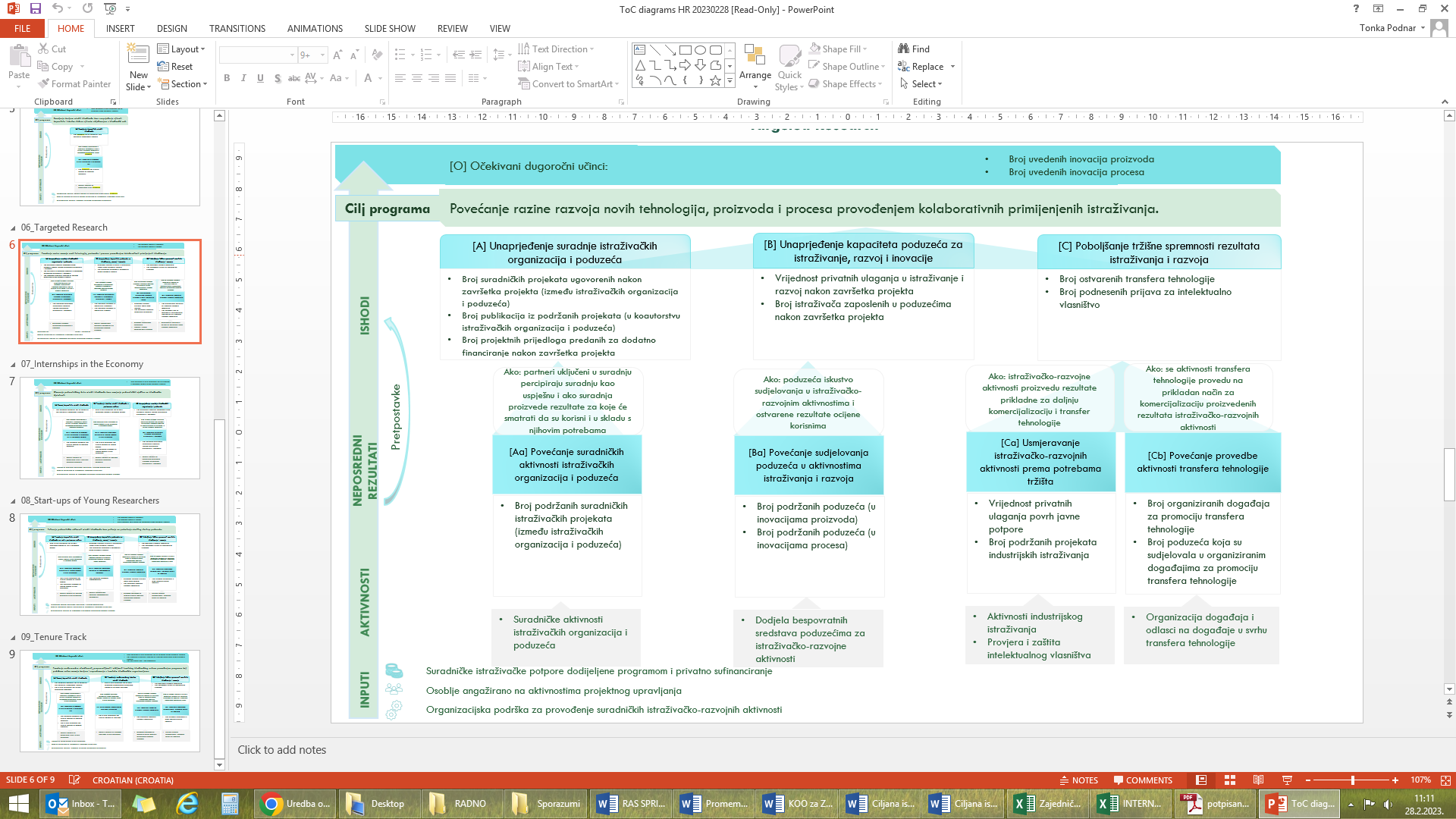 Pokazatelji na razini investicije:NPOO.C3.2.R3-I1-T285 Bespovratna sredstva dodijeljena u okviru "pilot programa" za potporu uspostavi reformiranog okvira za istraživanje i razvoj i inovacije je pokazatelj kojim se prati provedba investicije C3.2.R3-I1 NPOO-a, a odnosi se na broj dodjela bespovratnih sredstava u sklopu navedene investicije. Prilikom popunjavanja prijavnog obrasca, prijavitelj ne iskazuje doprinos ovom pokazatelju. Nadležno tijelo prati postizanje pokazatelja na razini Poziva.RRFCI09 Poduzeća koja primaju potporu je pokazatelj kojim se prati provedba investicije C3.2.R3-I1 NPOO-a. Pokazatelj je primjenjiv samo na prijavitelje koji potpadaju u kategoriju mikro, malih i srednjih poduzeća. Prilikom popunjavanja prijavnog obrasca, prijavitelj ne iskazuje doprinos ovom pokazatelju. Nadležno tijelo prati postizanje pokazatelja na razini Poziva.Pokazatelji na razini programa i projektaPoziv treba pomoći u razvoju projekta do iduće faze u postupku pred-komercijalizacije, stoga je osmišljen za pružanje podrške samo projektima s jasno definiranim očekivanim rezultatima, u skladu s prethodno navedenim ciljevima Poziva. Za potrebe praćenja postignuća projekta, prijavitelj je obvezan u Prijavnom obrascu odabrati pokazatelje projekta iz Tablice 1. i navesti konkretne ciljane vrijednosti pokazatelja koje očekuje ostvariti provedbom projekta. Također je u Prijavnom obrascu potrebno obrazložiti ciljane vrijednosti i njihove poveznice s planiranim projektnim aktivnostima. Ostvarenje pokazatelja rezultata pratit će se za vrijeme trajanja provedbe projekta, a pokazatelji ishoda i učinka u post-provedbenom razdoblju. Postavljene ciljane vrijednosti i kvaliteta obrazloženja očekivanih rezultata projekta uzimat će se u obzir prilikom procjene kvalitete projektnog prijedloga u postupku odabira projekata za financiranje.U okviru praćenja i vrednovanja projektnih postignuća, uzimat će se u obzir neizvjesnost postizanja rezultata u fazi prijave projekta povezana s tipom projekata koji će se financirati ovim Pozivom. U skladu s navedenim, iako se od prijavitelja očekuje da prilikom prijave jasno obrazlože očekivanu korist i daljnje korištenje planiranih rezultata projekta i sukladno tome postave vrijednosti pokazatelja, na korisnike bespovratnih sredstava se neće primjenjivati financijske korekcije uslijed neispunjenja pokazatelja ishoda i učinka, ukoliko su postigli sve predviđene aktivnosti definirane Ugovorom. U nastavku je prikaz pokazatelja za predmetni Poziv, uz smjernice vezano za odabir njihova minimalnog broja.Tablica 1. Pokazatelji na razini projektaVrednovanje PozivaPrijavom na ovaj Poziv, prijavitelj i partner(i) daju suglasnost za korištenje cjelokupne prijavne dokumentacije i podataka iz procjene projektnih prijedloga u svrhu provedbe vrednovanja Poziva, bez obzira na to hoće li ostvariti potporu ili ne. Pristup podacima će omogućiti provedbu vrednovanja učinka koji se zasniva na usporedbi između ispitane i kontrolne skupine, koje uključuju korisnike i njima slične prijavitelje, odnosno subjekte koji nisu korisnici Poziva. Suglasnost se daje potpisom izjava (Obrazac 3. i Obrazac 4.).Prilikom podnošenja prijavnog obrasca, prijavitelji su dužni ispuniti početnu anketu putem poveznice dostupne unutar Priloga 11., u okviru koje će se prikupljati podaci o prethodnim postignućima prijavitelja vezano za istraživačko-razvojne i inovacijske aktivnosti i transfer tehnologije. Odgovori prikupljeni anketom će se koristiti za potrebe vrednovanja učinka Poziva.Ukoliko nadležna tijela odluče provoditi vrednovanje učinka Poziva, po završetku i u godinama nakon provedbe projekata provodit će se ankete sa svrhom prikupljanja podataka o rezultatima koje su prijavitelji ostvarili u odnosu na stanje prijavljeno prilikom predaje projekta. Prijavom na ovaj Poziv, prijavitelj i partner(i) se obvezuju sudjelovati u dodatnim anketama, ukoliko ih nadležna tijela odluče provesti, i daju suglasnost za korištenje prikupljenih podataka u svrhu vrednovanja učinka, bez obzira na to jesu li dobili potporu ili ne. Suglasnost se daje potpisom izjava (Obrazac 3. i Obrazac 4.). Nadležno tijelo osigurat će da eventualne buduće ankete ne predstavljaju administrativno opterećenje za ispitanike.Financijska alokacija i iznosi bespovratnih sredstavaBespovratna sredstva dodjeljuju se putem otvorenog postupka dodjele u modalitetu privremenog poziva. Ukupna alokacija, odnosno iznos bespovratnih sredstava raspoloživ za dodjelu u okviru ovog Poziva je 50.003.318,00 EUR.Zadržava se pravo ne dodijeliti sva raspoloživa sredstva u okviru ovog Poziva.Najniži, odnosno najviši iznos bespovratnih sredstava koji se može dodijeliti pojedinom projektu iznosi: najniži iznos 500.000,00 EUR;najviši iznos 1.500.000,00 EUR.Ukupna vrijednost pojedinog projekta uključuje:bespovratna sredstva koja će biti dodijeljena pojedinom projektu za prihvatljive troškove projekta, isredstva prijavitelja i partnera za sufinanciranje ostatka vrijednosti prihvatljivih troškova i ukupan iznos vrijednosti neprihvatljivih troškova projekta, ukoliko je primjenjivo. Prijavitelj se obvezuje iz vlastitih sredstava ili osiguravanjem financiranja na drugi način (sredstvima koja ne predstavljaju sredstva iz bilo kojeg javnog izvora, uključujući sredstva Unije) osigurati:sredstva za financiranje razlike između iznosa ukupnih prihvatljivih troškova projekta te iznosa bespovratnih sredstava; isredstva za financiranje ukupnih neprihvatljivih troškova projektnog prijedloga, ukoliko je primjenjivo.Pravila PozivaPrihvatljivost prijaviteljaPrihvatljivi prijavitelj je: mikro, malo ili srednje poduzeće, koje zadovoljava definiciju iz Priloga I. Definicija malih i srednjih poduzeća Uredbe 651/2014; iliveliko poduzeće, koje ne zadovoljava definiciju iz Priloga I. Definicija malih i srednjih poduzeća Uredbe 651/2014;ili˝istraživačka organizacija˝ koja zadovoljava definiciju organizacije za istraživanje i širenje znanja sukladno Okviru Zajednice za državne potpore za istraživanje i razvoj i inovacije (2022/C 414/01), poglavlju 1.3., točki 16. (ff), što znači subjekt (kao što su sveučilišta, istraživački instituti, agencije za prijenos tehnologije, posrednici u inovaciji, fizičke osobe ili virtualni kolaborativni subjekti usmjereni na istraživanje), bez obzira na njegov pravni status (ustrojstvo na temelju javnog ili privatnog prava) odnosno način financiranja, čiji je prvenstveni cilj nezavisno provoditi temeljno istraživanje, industrijsko istraživanje ili eksperimentalni razvoj ili s rezultatima tih djelatnosti upoznati široku javnost, putem predavanja, objavljivanja ili prijenosa znanja.  Prijavitelj također mora dokazati da u trenutku prijave nije niti u jednoj situaciji isključenja, kako je to definirano ovim Uputama.Prihvatljivost prijavitelja provjerava se sukladno relevantnim dokumentima navedenima u poglavlju 2.3. ovih Uputa.Prihvatljivost partnera i formiranje partnerstvaPrijavitelji projekt provode u obveznom partnerstvu s najmanje jednim i najviše tri partnera. Prijavitelj i partneri moraju biti dio konzorcija. Među prijaviteljem i partnerima treba biti najmanje jedno poduzeće i najmanje jedna istraživačka organizacija.Prihvatljivi partner je: mikro, malo ili srednje poduzeće, koje zadovoljava definiciju iz Priloga I. Definicija malih i srednjih poduzeća Uredbe 651/2014; iliveliko poduzeće, koje ne zadovoljava definiciju iz Priloga I. Definicija malih i srednjih poduzeća Uredbe 651/2014;ili˝istraživačka organizacija˝ koja zadovoljava definiciju organizacije za istraživanje i širenje znanja sukladno Okviru Zajednice za državne potpore za istraživanje i razvoj i inovacije (2022/C 414/01), poglavlju 1.3., točki 16. (ff), što znači subjekt (kao što su sveučilišta, istraživački instituti, agencije za prijenos tehnologije, posrednici u inovaciji, fizičke osobe ili virtualni kolaborativni subjekti usmjereni na istraživanje), bez obzira na njegov pravni status (ustrojstvo na temelju javnog ili privatnog prava) odnosno način financiranja, čiji je prvenstveni cilj nezavisno provoditi temeljno istraživanje, industrijsko istraživanje ili eksperimentalni razvoj ili s rezultatima tih djelatnosti upoznati široku javnost, putem predavanja, objavljivanja ili prijenosa znanja.  Partnerstvo na projektu dokazuje se:Sporazumom o partnerstvu, sklopljenom na razini konzorcija (između prijavitelja i svih partnera zajedno). Sporazum o partnerstvu treba biti pripremljen u skladu s odredbama navedenim u Prilogu 2. ovih Uputa.Svi partneri moraju biti u mogućnosti dokazati svoj pravni status sukladno Poglavlju 3.1. Uputa.Odnosi između prijavitelja i partnera trebaju biti utemeljeni na učinkovitoj suradnji što znači suradnja između najmanje dvije neovisne stranke, odnosno prijavitelja i partnera u cilju razmjene znanja ili tehnologije odnosno ostvarenja zajedničkog cilja na temelju podjele rada, pri čemu stranke zajednički utvrđuju opseg projekta suradnje, doprinose njegovoj provedbi te dijele njegove rizike i rezultate. Ugovorene usluge i pružanje usluga istraživanja ne smatraju se oblicima suradnje. Uvjeti projekta suradnje, posebno u vezi s doprinosom njegovim troškovima, dijeljenjem rizika i rezultata, širenjem rezultata te pristupom pravima intelektualnog vlasništva i pravilima za njihovu dodjelu, moraju se dogovoriti prije početka projekta.Napomena: Neovisno o ulozi partnera, prijavitelj/korisnik preuzima potpunu pravnu i financijsku odgovornost za upravljanje i provedbu projekta.Kriteriji za isključenje prijavitelja/partneraU okviru ovog Poziva, potpora se ne može dodijeliti:udrugama ili dobrotvornim organizacijama – dokazuje se Prijavnim obrascem (Obrazac 1.) i ostalim dostupnim izvorima;obrtima – dokazuje se Prijavnim obrascem (Obrazac 1.) i ostalim dostupnim izvorima;prijavitelju/partneru od kojeg je, kako je navedeno u članku 1. točki 4.a) Uredbe (EU) br. 651/2014, temeljem prethodne odluke Komisije kojom se potpora proglašava protuzakonitom i nespojivom s unutarnjim tržištem, zatražen povrat sredstava – dokazuje se Izjavom prijavitelja (Obrazac 3.), Izjavom partnera (Obrazac 4.);prijavitelju/partneru koji je u teškoćama kako je definirano u članku 2. točki 18. Uredbe (EU) br. 651/2014 (nije primjenjivo na javne istraživačke organizacije) – dokazuje se Izjavom prijavitelja (Obrazac 3.), Izjavom partnera (Obrazac 4.) i Godišnjim financijskim izvješćem (ili ekvivalentnim dokumentom);u slučaju kada je nad gospodarskim subjektom otvoren stečajni postupak, ako je nesposoban za plaćanje ili prezadužen, ili u postupku likvidacije, ako njegovom imovinom upravlja stečajni upravitelj ili sud, ako je u nagodbi s vjerovnicima, ako je obustavio poslovne aktivnosti ili je u bilo kakvoj istovrsnoj situaciji koja proizlazi iz sličnog postupka prema nacionalnim zakonima i propisima, ili koji se nalazi u postupku koji su, prema propisima države njegova sjedišta ili nastana kojima se regulira pitanje insolvencijskog prava, slični svim prethodno navedenim postupcima (nije primjenjivo na javne istraživačke organizacije)  – dokazuje se Izjavom prijavitelja (Obrazac 3.), Izjavom partnera (Obrazac 4.) i ostalim dostupnim izvorima;prijavitelju/partneru koji nema poslovnu jedinicu ili podružnicu u RH do trenutka dodjele bespovratnih sredstava (nije primjenjivo na javne istraživačke organizacije) -  dokazuje se Izjavom prijavitelja (Obrazac 3.), Izjavom partnera (Obrazac 4) i ostalim dostupnim izvorima. Navedeno će se provjeravati tijekom provedbe projekta. Ukoliko PT utvrdi da u trenutku plaćanja prijavitelj/partner nema poslovni nastan u RH, pristupit će se raskidu Ugovora o dodjeli bespovratnih sredstava za predmetno ulaganje;ako je prijavitelj/partner ili osoba ovlaštena po zakonu za zastupanje prijavitelja/partnera (osobe koja je član upravnog, upravljačkog ili nadzornog tijela ili ima ovlasti zastupanja, donošenja odluka ili nadzora toga gospodarskog subjekta) pravomoćno osuđena za bilo koje od sljedećih kaznenih djela odnosno za odgovarajuća kaznena djela prema propisima države sjedišta ili države čiji je državljanin osoba ovlaštena po zakonu za njihovo zastupanje – dokazuje se Izjavom prijavitelja (Obrazac 3.), Izjavom partnera (Obrazac 4.): sudjelovanje u zločinačkoj organizaciji, na temelju članka 328. (zločinačko udruženje) i članka 329. (počinjenje kaznenog djela u sastavu zločinačkog udruženja) iz Kaznenog zakona (NN 125/11, 144/12, 56/15, 61/15, 101/17, 118/18, 126/19, 84/21, 114/22), članka 333. (udruživanje za počinjenje kaznenih djela) iz Kaznenog zakona (NN 110/97, 27/98, 50/00, 129/00, 51/01, 111/03, 190/03, 105/04, 84/05, 71/06, 110/07, 152/08, 57/11, 77/11, 143/12);terorizam ili kaznena djela povezana s terorističkim aktivnostima, na temelju članka 97. (terorizam), članka 99. (javno poticanje na terorizam), članka 100. (novačenje za terorizam), članka 101. (obuka za terorizam), članka 101.a (putovanje u svrhu terorizma) i članka 102. (terorističko udruženje) Kaznenog zakona (NN 125/11, 144/12, 56/15, 61/15, 101/17, 118/18, 126/19, 84/21, 114/22) i članka 169. (terorizam), članka 169.a (javno poticanje na terorizam) i članka 169.b (novačenje i obuka za terorizam) iz Kaznenog zakona (NN 110/97, 27/98, 50/00, 129/00, 51/01, 111/03, 190/03, 105/04, 84/05, 71/06, 110/07, 152/08, 57/11, 77/11, 143/12);pranje novca ili financiranje terorizma, na temelju članka 98. (financiranje terorizma) i članka 265. (pranje novca) Kaznenog zakona (NN 125/2011, 144/2012, 56/2015, 61/2015, 101/2017, 118/2018, 126/19, 84/21, 114/22) i članka 279. (pranje novca) iz Kaznenog zakona (NN 110/97, 27/98, 50/00, 129/00, 51/01, 111/03, 190/03, 105/04, 84/05, 71/06, 110/07, 152/08, 57/11, 77/11, 143/12);dječji rad ili druge oblike trgovanja ljudima, na temelju članka 106. (trgovanje ljudima) Kaznenog zakona (NN 125/11, 144/12, 56/15, 61/15, 101/17, 118/18, 126/19, 84/21, 114/22) i članka 175. (trgovanje ljudima i ropstvo) iz Kaznenog zakona (NN 110/97, 27/98, 50/00, 129/00, 51/01, 111/03, 190/03, 105/04, 84/05, 71/06, 110/07, 152/08, 57/11, 77/11, 143/12); korupciju, na temelju članka 252. (primanje mita u gospodarskom poslovanju), članka 253. (davanje mita u gospodarskom poslovanju), članka 254. (zlouporaba u postupku javne nabave), članka 291. (zlouporaba položaja i ovlasti), članka 292. (nezakonito pogodovanje), članka 293. (primanje mita), članka 294. (davanje mita), članka 295. (trgovanje utjecajem) i članka 296. (davanje mita za trgovanje utjecajem) Kaznenog zakona (NN 125/11, 144/12, 56/15, 61/15, 101/17, 118/18, 126/19, 84/21, 114/22) i članka 294.a (primanje mita u gospodarskom poslovanju), članka 294.b (davanje mita u gospodarskom poslovanju), članka 337. (zlouporaba položaja i ovlasti), članka 338. (zlouporaba obavljanja dužnosti državne vlasti), članka 343. (protuzakonito posredovanje), članka 347. (primanje mita) i članka 348. (davanje mita) iz Kaznenog zakona (NN 110/97, 27/98, 50/00, 129/00, 51/01, 111/03, 190/03, 105/04, 84/05, 71/06, 110/07, 152/08, 57/11, 77/11, 143/12);prijevaru, na temelju članka 236. (prijevara), članka 247. (prijevara u gospodarskom poslovanju), članka 256. (utaja poreza ili carine) i članka 258. (subvencijska prijevara) Kaznenog zakona (NN 125/11, 144/12, 56/15, 61/15, 101/17, 118/18, 126/19, 84/21, 114/22) i članka 224. (prijevara), članka 293. (prijevara u gospodarskom poslovanju) i članka 286. (utaja poreza i drugih davanja) iz Kaznenog zakona (NN 110/97, 27/98, 50/00, 129/00, 51/01, 111/03, 190/03, 105/04, 84/05, 71/06, 110/07, 152/08, 57/11, 77/11, 143/12); prijavitelju/partneru kojem je utvrđeno teško kršenje ugovora zbog neispunjavanja ugovornih obveza, a koji je bio potpisan u sklopu nekog drugog postupka dodjele bespovratnih sredstava i bio je (su)financiran sredstvima EU – dokazuje se Izjavom prijavitelja (Obrazac 3.), Izjavom partnera (Obrazac 4.); prijavitelju/partneru u slučaju da je prijavitelj/partner ili osoba ovlaštena po zakonu za zastupanje prijavitelja/partnera proglašena krivom zbog teškog profesionalnog propusta – dokazuje se Izjavom prijavitelja (Obrazac 3.), Izjavom partnera (Obrazac 4.); prijavitelju/partneru koji je znao ili morao znati da je u sukobu interesa u predmetnom postupku dodjele bespovratnih sredstava – dokazuje se Izjavom prijavitelja (Obrazac 3.), Izjavom partnera (Obrazac 4.); prijavitelju/partneru koji nije izvršio povrat sredstava prema odluci nadležnog tijela – dokazuje se Izjavom prijavitelja (Obrazac 3.), Izjavom partnera (Obrazac 4.); prijavitelju/partneru koji nije izvršio isplate plaća zaposlenicima, plaćanje doprinosa za financiranje obveznih osiguranja (osobito zdravstveno ili mirovinsko) ili plaćanje poreza u skladu s propisima RH kao države u kojoj je osnovan prijavitelj/partner i u kojoj će se provoditi Ugovor o dodjeli bespovratnih sredstava i u skladu s propisima države poslovnog nastana prijavitelja/partnera (ako oni nemaju poslovni nastan u RH). U pogledu ove točke, smatra se prihvatljivim da prijavitelj/partner nije udovoljio spomenutim uvjetima, ako mu, sukladno posebnom propisu, plaćanje tih obveza nije dopušteno ili mu je odobrena odgoda plaćanja – dokazuje se Izjavom prijavitelja (Obrazac 3.), Izjavom partnera (Obrazac 4.).Zahtjevi koji se odnose na sposobnost prijavitelja i partnera, učinkovito korištenje sredstava i održivost projektaA) Prijavitelj i partner/i provode projekt pravovremeno i u skladu sa zahtjevima utvrđenima u ovim Uputama. Prijavitelj i partner/i moraju osigurati odgovarajuće kapacitete za provedbu projekta, na način da imaju imenovan projektni tim koji je svojim iskustvom i kompetencijama sposoban provesti projekt kako je to opisano u Prijavnom obrascu. Projektni tim je zadužen za administrativno vođenje projekta. Ako u trenutku predaje projektnog prijedloga prijavitelj i partner(i) nemaju cjelokupni projektni tim, potrebno je opisati način uspostave projektnog tima (vanjska ekspertiza ili novo zapošljavanje). B) Prijavitelj i partner(i) postupaju u skladu s načelima ekonomičnosti, učinkovitosti i djelotvornosti. Prijavitelj i partner(i) moraju imati stabilne i dostatne izvore financiranja, što dokazuju Izjavom prijavitelja (Obrazac 3.) i Izjavom partnera (Obrazac 4.). C) Prijavitelj i partner(i) osiguravaju održivost projekta, tijekom razdoblja od pet godina nakon završetka provedbe projekta. Broj projektnih prijedloga Prijavitelj po Pozivu može podnijeti više od jednog projektnog prijedloga, s napomenom da se pojedinom korisniku bespovratna sredstva mogu dodijeliti samo jednom za svako djelovanje te se isti troškovi ni u kakvim okolnostima ne smiju dvaput financirati iz proračuna Unije. Također, trošak koji je financiran iz nacionalnih javnih izvora ne može biti financiran iz proračuna Unije i obrnuto. S jednim prijaviteljem može se sklopiti više od jednog Ugovora.U slučaju kada prijavitelj ili partner koji je Poduzetnik sudjeluje na više projektnih prijedloga po ovom Pozivu, pratit će se kumulativ potpora koje jedan poduzetnik dobiva po ovom Pozivu, a koji mora biti unutar ograničenja navedenih u članku 4. stavku 3. Programa dodjele potpora male vrijednosti za projekte „Ciljana znanstvena istraživanja“ i članak 4. stavku 2. Programa dodjele državnih potpora za projekte „Ciljana znanstvena istraživanja“. U slučaju da se navedena ograničenja prekorače, a nakon što se završe sve faze postupka dodjele, odbit će se projektni prijedlog koji dobije najmanju ocjenu kvalitete.Prihvatljivost projektaKako bi bio prihvatljiv, projektni prijedlog mora udovoljavati svim utvrđenim kriterijima prihvatljivosti, kako slijede:Projekt je u skladu s predmetom i svrhom Poziva te doprinosi obaveznim pokazateljima Poziva (poglavlje 1.2 Uputa) – dokazuje se Prijavnim obrascem (Obrazac 1.);Projektom je planiran istraživački tim - dokazuje se Prijavnim obrascem (opis istraživačkog tima i plan za novozaposlene članove tima) i Životopisima (primjenjivo samo za postojeće zaposlenike i članove istraživačkog tima za koje se ne potražuje trošak osoblja) (Obrasci 8. i 8.a) i Popisom istraživačkog i projektnog tima (obrazac 123.); NAPOMENA: ukoliko je projektom planiran član istraživačkog tima za kojeg se ne potražuje trošak osoblja obavezno je dostaviti Obrazac 13. Izjava člana istraživačkog tima kojom se dokazuje sudjelovanje istog u projektu. Članovi istraživačkog tima su zaduženi za provođenje istraživačkih aktivnosti te će biti dio ocjene kvalitete projekta. Za potrebe ocjene kvalitete projekta vrednovati će se samo članovi istraživačkog tima zaposleni kod prijavitelja/partnera i članovi istraživačkog tima koji nisu zaposleni na instituciji/poduzeću prijavitelja/partnera i za koje se ne potražuje trošak plaće. Ukoliko u projektu sudjeluje tehničko osoblje koje podrazumijeva tehničare i ostalo pomoćno osoblje zaposleno na istraživačkom projektu, odnosno zaposlenike koji su u sklopu svojih radnih obaveza uključeni u istraživanje i razvoj proizvoda ili usluge, inženjering, konceptualizaciju, dizajn, testiranje ili slične aktivnosti te na taj način predstavljaju podršku istraživaču kroz obavljanje tehničkih poslova u sklopu istraživačkih aktivnosti, njih se navodi u posebnoj tablici u sklopu Obrasca 12. Voditelj projekta je istraživač zaposlen kod prijavitelja – dokazuje se Prijavnim obrascem (Obrazac 1.), Ugovorom o radu, Popisom istraživačkog i projektnog tima (Obrascem 12. i Životopisom voditelja projekta (Obrazac 8. i 8.a);Projektom je planiran projektni tim odgovoran za administraciju i upravljanje projektom (npr. izvršavanje administrativnih ugovornih obveza u provedbi projekta kao što su izvještavanje, priprema zahtjeva za plaćanje, priprema i provođenje postupaka nabave i sl.) – dokazuje se Prijavnim obrascem (Obrazac 1.), Životopisima članova projektnog tima (ako prijavitelj ima imenovan projektni tim) i Popisom istraživačkog i projektnog tima (obrazac 123.); Provedba projekta ne smije započeti prije predaje projektnog prijedloga – dokazuje se Prijavnim obrascem, Izjavom prijavitelja (Obrazac 3.) i Izjavom partnera (Obrazac 4.);Predviđeno trajanje projekta je minimalno 18 mjeseci, a maksimalno 36 mjeseci – dokazuje se Prijavnim obrascem (Obrazac 1.); Projekt u trenutku podnošenja projektnog prijedloga nije fizički niti financijski završen, niti projekt smije završiti prije potpisa Ugovora o dodjeli bespovratnih sredstava – dokazuje se Izjavom prijavitelja (Obrazac 3.) i Izjavom partnera (Obrazac 4.);Projekt se provodi na prihvatljivom zemljopisnom području, na teritoriju RH – dokazuje se Prijavnim obrascem (Obrazac 1.); Projekt ne uključuje aktivnosti namijenjene proizvodnji proizvoda koji su navedeni na popisu Uredbe o popisu robe vojne namjene, obrambenih proizvoda i nevojnih ubojnih sredstava (NN 26/18, 37/18, 63/19, 107/21) – dokazuje se Izjavom prijavitelja (Obrazac 3.) i Izjavom partnera (Obrazac 4.);Projekt ne uključuje aktivnosti koje su bile dio operacije koja je, ili je trebala biti, podložna postupku povrata sredstava (u skladu s člankom 125. stavkom 3(f) Uredbe (EU) br. 1303/2013) nakon promjene proizvodne aktivnosti izvan programskog područja – dokazuje se Izjavom prijavitelja (Obrazac 3.) i Izjavom partnera (Obrazac 4.);Projekt je u skladu s odredbama svih relevantnih nacionalnih zakonodavnih akata, uvažavajući pravila o državnim potporama/potporama male vrijednosti te je u skladu sa specifičnim pravilima i zahtjevima primjenjivima na ovaj Poziv – dokazuje se Izjavom prijavitelja (Obrazac 3.) i Izjavom partnera (Obrazac 4.);Projekt se, na način opisan u projektnom prijedlogu, ne bi mogao provesti bez potpore iz NPOO-a (Prijavitelj/partner nema osigurana sredstva za provedbu projekta na način, u opsegu i vremenskom okviru kako je opisano u projektnom prijedlogu, odnosno potporom iz NPOO-a osigurava se dodana vrijednost, bilo u opsegu ili kvaliteti aktivnosti, ili u pogledu vremena potrebnog za ostvarenje cilja/ciljeva projekta) – dokazuje se Izjavom prijavitelja (Obrazac 3.) i Izjavom partnera (Obrazac 4.);Projekt poštuje načelo nekumulativnosti, odnosno ne predstavlja dvostruko financiranje – prihvatljivi izdaci nisu prethodno (su)financirani bespovratnim sredstvima iz bilo kojeg javnog izvora (uključujući iz Europske unije, odnosno europskih strukturnih i investicijskih fondova) niti će isti biti više od jednom (su)financirani nakon potencijalno uspješnog okončanja dvaju ili više postupaka dodjele bespovratnih sredstava – dokazuje se Izjavom prijavitelja (Obrazac 3.) i Izjavom partnera (Obrazac 4.);Projekt je spreman za početak provedbe aktivnosti projekta i njihov završetak u skladu s planom aktivnosti navedenim u Prijavnom obrascu i zadanim vremenskim okvirima za provedbu projekta definiranim u poglavlju 5.1. „ Razdoblje provedbe projekta“ ovih Uputa – dokazuje se Prijavnim obrascem (Obrazac 1.), Izjavom prijavitelja (Obrazac 3.) i Izjavom partnera (Obrazac 4.);Iznos traženih bespovratnih sredstava za projekt u okviru je propisanog najmanjeg i najvećeg dopuštenog iznosa bespovratnih sredstava za financiranje prihvatljivih izdataka koji se mogu dodijeliti temeljem ovog Poziva – dokazuje se Prijavnim obrascem (Obrazac 1.);Projekt je u skladu s načelom „ne nanosi bitnu štetu“ što znači da projekt ne uključuje aktivnosti kojima se nanosi bitna šteta bilo kojem od okolišnih ciljeva, u smislu članka 17. Uredbe  o taksonomiji (Uredba (EU) 2020/852). Istraživačke aktivnosti nisu povezane s aktivnostima navedenima na listi automatski isključenih aktivnosti unutar DNSH-a i usklađene su s nacionalnim i EU zakonodavstvom iz područja zaštite okoliša– dokazuje se Obrascem usklađenosti projektnog prijedloga s načelom „ne nanosi bitnu štetu“(Obrazac 6.).Prihvatljive aktivnosti projektaProjektom će se primarno financirati istraživačke aktivnosti na razini tehnološke spremnosti TRL 1-4, koje se mogu pretežno svrstati u kategoriju industrijskog istraživanja. Industrijsko istraživanje znači planirano istraživanje ili kritički pregled u cilju stjecanja novih znanja i vještina za razvoj novih proizvoda, procesa ili usluga odnosno za postizanje znatnog poboljšanja postojećih proizvoda, procesa ili usluga. To obuhvaća stvaranje sastavnih dijelova složenih sustava i može uključivati izradu prototipova u laboratorijskom okruženju ili u okruženju sa simuliranim sučeljima postojećih sustava te pilot-linije ako je to neophodno za industrijsko istraživanje, prvenstveno za provjeru generičke tehnologije. Prihvatljive aktivnosti koje se mogu financirati u okviru ovog Poziva su: Istraživanje (TRL 1-4)Temeljno istraživanje; promatranje temeljnih principa (pregledi literature, prikupljanje podataka),Industrijsko istraživanje: npr. mjerenje, testiranje, formuliranje tehnološkog koncepta - izrada prototipa (eksperimentalna provjera koncepta, testiranje u laboratorijskim uvjetima), uključujući nabavu relevantnog materijala ili potrebne opreme, uključujući znanja i patente, Priprema i objava publikacija i druge srodne aktivnosti u okviru istraživačkog rada.Priprema projektnih prijedloga za buduće financiranje i planiranje dugoročne suradnje između akademske zajednice i gospodarstvaRad na projektnim prijedlozima za nastavak financiranja,Rad na dugoročnim strategijama za suradnju između akademske zajednice i gospodarstva.Provjera i zaštita intelektualnog vlasništvaPretraga patenata,Validacija ideje tj. tržišne potrebe, analiza strategije zaštite intelektualnog vlasništva,Ostale aktivnosti povezane s provjerom i zaštitom intelektualnog vlasništva.Posjećivanje i organizacija konferencija ili drugih specijaliziranih događaja povezanih s istraživačkom temom projekta te umrežavanje s potencijalnim međunarodnim i nacionalnim suradnicima (konferencije, edukacije, stručni skupovi, događaji za pronalaženje suradnika i slično):Posjećivanje i organizacija relevantnih konferencija, edukacija, sajmova i sličnih događanja, povezanih s istraživačkom temom projekta,Posjećivanje i organiziranje događaja za pronalaženje suradnika (npr. događaji za pronalaženje partnera za Horizon Europe).Diseminacija rezultata projekta i vidljivostUpravljanje projektom i koordinacija konzorcija (prihvatljivo samo za prijavitelja)Koordinacijske aktivnosti vezane za upravljanje projektom i konzorcijem.Administrativno vođenje projekta Izvršavanje administrativnih ugovornih obveza u provedbi projekta kao što su izvještavanje, priprema zahtjeva za plaćanje, priprema i provođenje postupaka nabave i sl.Neprihvatljive aktivnosti projekta Neprihvatljive projektne aktivnosti su:aktivnosti koje se odnose na fosilna goriva, uključujući daljnju upotrebu;aktivnosti u okviru EU-ova sustava trgovanja emisijama (ETS) kojima se postižu predviđene emisije stakleničkih plinova koje nisu niže od relevantnih referentnih vrijednosti;aktivnosti povezane s odlagalištima otpada, spalionicama i postrojenjima za mehaničku biološku obradu;aktivnosti kod kojih dugotrajno odlaganje otpada može naštetiti okolišu;aktivnosti koje nisu nabrojane u poglavlju 2.7. smatraju se neprihvatljivima.Opći zahtjevi koji se odnose na prihvatljivost troškova za provedbu projektaProračun projekta treba biti realan, tj. troškovi moraju biti dostatni za postizanje očekivanih rezultata, a cijene trebaju odgovarati tržišnim cijenama. Pravila prihvatljivosti troškova koja se odnose na ovaj Poziv opisana su niže. Prilikom postupka dodjele u obzir će se uzimati samo prihvatljivi troškovi. Prihvatljivi troškovi moraju nastati u svrhu provedbe projekta. Prijavitelj je dužan dostaviti proračun svih planiranih troškova potrebnih za realizaciju projekta, pri čemu proračun mora obuhvatiti troškove koji nastaju nakon potpisivanja Ugovora i troškove koji su nastali i prije tog trenutka (ukoliko je primjenjivo). Neprihvatljivi troškovi potrebnih za provedbu projektnih aktivnosti se navode zasebno u proračunu projekta.Prihvatljivi su oni troškovi koji odgovaraju sljedećim kriterijima:nastali su nakon predaje projektnog prijedloga, a tijekom razdoblja trajanja djelovanja odnosno provedbe projekta, uz iznimku troškova povezanih sa završnim izvješćem; navedeni su u procijenjenom ukupnom proračunu za određeno djelovanje ili program rada;potrebni su za provedbu djelovanja ili programa rada za koje se dodjeljuju bespovratna sredstva;mogu se identificirati i provjeriti, posebno zato što su knjiženi u poslovne knjige korisnika i utvrđeni u skladu s primjenjivim računovodstvenim standardima zemlje u kojoj korisnik ima poslovni nastan te u skladu s uobičajenim praksama troškovnog računovodstva korisnika;ispunjavaju zahtjeve primjenjivog poreznog i socijalnog zakonodavstva;razumni su, opravdani i u skladu s načelom dobrog financijskog upravljanja, posebno u pogledu ekonomičnosti i učinkovitosti.Prihvatljive kategorije troškovaNAPOMENA: Prilikom upisa troškova unutar Sustava eNPOO prijavitelji trebaju upisati samo jednu stavku troška u polje „Oznaka troška s obzirom na definirana ograničenja“ iako sustav nudi mogućnost višestrukog izbora.Prihvatljive kategorije troškova za poduzeća Napomena: Ukupan iznos prihvatljivih troškova svih poduzeća uključenih u provedbu projekta u ulozi prijavitelja i/ili partnera zajedno treba iznositi najmanje 25% svih prihvatljivih troškova projekta.Potpore za projekte istraživanja i razvoja temeljem članka 25. Uredbe Komisije (EU) br. 651/2014 Troškovi istraživačkog, tehničkog i administrativnog osoblja (bruto 2) zaposlenih i novozaposlenih u poduzeću koji će raditi na provedbi projekta, uključujući i upravljanje projektom i konzorcijem. Trošak osoblja za upravljanje i koordinaciju konzorcijem te upravljanje projektom prihvatljivo je samo za prijavitelja.Trošak osoblja koje je zaduženo za istraživačke aktivnosti kao i administrativno vođenje projekta prihvatljiv je za prijavitelja i partnera. Trošak se temelji na standardnim veličinama jediničnog troška, a metodologija izračuna opisana je u Prilogu 9. Kod pripreme projektnog prijedloga, tj. proračuna projekta, prijavitelj treba uzeti u obzir projicirane stvarne sate koje će djelatnici utrošiti na provedbu projektnih aktivnosti. Ukupni broj sati prijavljen po osobi za određenu godinu provedbe projekta ne smije prelaziti broj sati upotrijebljen pri izračunu te satnice. Pri izračunu standardne veličine jediničnog troška koristi se bruto 2 plaća koja uključuje bruto 1 plaću i obvezne doprinose na plaću. Naknade i dodaci na plaću (npr. putni trošak, jubilarna nagrada, dar za djecu, regres, božićnica i dr.) nisu prihvatljivi pri izračunu bruto 2 plaće.Prijavitelj je obvezan čuvati dokumentaciju koja se odnosi na izravne troškove osoblja – dokazi o izdacima (npr. ugovori, odluke, platne liste, evidencije radnog vremena), kako bi osigurao odgovarajući revizijski trag. Za osoblje zaposleno na projektu obvezno je voditi evidenciju radnih sati kako bi se izračunali stvarni sati rada na projektu.Troškovi osoblja za sate stvarno odrađene na provedbi projektnih aktivnosti isplaćivat će se temeljem satnice izračunate na gore opisan način. Kod pripreme projektnog prijedloga, tj. proračuna projekta, prijavitelj treba uzeti u obzir projicirane stvarne sate koje će djelatnici utrošiti na provedbu projektnih aktivnosti.Prilikom upisa troška osoblja u sustav eNPOO isti je potrebno prikazati kao standardna veličina jediničnog troška. Detaljnije upute o upisu troška osoblja u sustav eNPOO nalaze se u Prilogu 9.Troškovi vanjskih usluga istraživanja, ukoliko istraživački tim nije u mogućnosti samostalno izvršiti pojedine aktivnosti. Ukupan iznos troškova ne smije biti veći od 15% prihvatljivih troškova projekta.Troškovi znanja i patenata kupljenih ili licenciranih od vanjskih izvora po tržišnim uvjetima.Troškovi amortizacije instrumenata i opreme neophodne za provedbu projekta, u opsegu i u razdoblju u kojem se upotrebljavaju za projekt. Ako se ti instrumenti i oprema ne upotrebljavaju za projekt tijekom čitavog njihova vijeka trajanja, prihvatljivim troškovima smatraju se, u skladu s općeprihvaćenim računovodstvenim načelima, samo troškovi amortizacije nastali u razdoblju trajanja projekta. Troškovi amortizacije prihvatljivi su samo ukoliko javna bespovratna sredstva nisu doprinijela stjecanju amortizirane imovine. Troškovi materijala i sitnog inventara za potrebe projekta (npr. kemikalije, reagensi, plastični pribor, uzorci) ako su izravno vezani uz provedbu istraživačkih aktivnosti projekta.  Neizravni troškovi nastali izravno kao posljedica provedbe istraživačkog projekta izračunavaju se po fiksnoj stopi do visine od 15% prihvatljivih izravnih troškova osoblja člana konzorcija (prijavitelja ili partnera). Neizravni troškovi mogu uključivati administrativne troškove vezane uz  troškove upravljanja, zapošljavanja, računovodstva, čišćenja, usluge telefona, vode ili struje i drugi slični troškovi.Napomena: Prilikom popunjavanja prijavnog obrasca neizravni troškovi se automatski računaju na troškove osoblja koji su uneseni od strane prijavitelja. Navedeni trošak nije potrebno unositi.Porez na dodanu vrijednost za sve prihvatljive troškove, a na koje prijavitelj nema pravo povrata, prihvatljiv je trošak. Potpore za inovacije za MSP-ove temeljem članka 28. Uredbe Komisije (EU) br. 651/2014Troškovi naknada koje se plaćaju nacionalnim ili nadnacionalnim uredima za zaštitu intelektualnog vlasništva (DZIV, EPO, WIPO, i sl.). Ukupan iznos troškova službenih pristojbi ne smije biti veći od 10% prihvatljivih troškova projekta.Troškovi vanjskih usluga za izradu analize tržišta, izradu studije izvedivosti, izradu studije ili plana za komercijalizaciju te troškovi provjere i zaštite intelektualnog vlasništva.    Potpore male vrijednosti (de minimis) temeljem Uredbe Komisije (EU) br. 1407/2013 Troškovi organizacije događaja povezanih s istraživačkom temom projekta te umrežavanje s potencijalnim međunarodnim i nacionalnim suradnicima povezanih s provedbom projekta. Troškovi posjećivanja događaja povezanih s istraživačkom temom projekta te umrežavanje s potencijalnim međunarodnim i nacionalnim suradnicima povezanih s provedbom projekta. Troškovi izrade internetske stranice projekta.Trošak vanjskih usluga za administrativno upravljanje projektom i pripremu i provedbu postupaka nabave. Troškovi diseminacije istraživačko-razvojnih rezultata proizašlih iz projekta (npr.  troškovi objave znanstvenih radova, lekture, kotizacije, povezani putni troškovi, troškovi smještaja i dnevnice, troškovi organizacije radionica/konferencija).Prihvatljive kategorije troškova za istraživačke organizacije Napomena: Ukupan iznos prihvatljivih troškova svih istraživačkih organizacija uključenih u provedbu projekta u ulozi prijavitelja i/ili partnera zajedno treba iznositi najmanje 25% svih prihvatljivih troškova projekta.Troškovi istraživačkog, tehničkog i administrativnog osoblja (bruto 2) zaposlenih i novozaposlenih u istraživačkoj organizaciji koji će raditi na provedbi projekta, uključujući i upravljanje projektom i konzorcijem. Trošak osoblja za upravljanje i koordinaciju konzorcijem te upravljanje projektom prihvatljivo je samo za prijavitelja.Trošak osoblja koje je zaduženo za istraživačke aktivnosti kao i administrativno vođenje projekta prihvatljiv je za prijavitelja i partnera. Trošak se temelji na standardnim veličinama jediničnog troška, a metodologija izračuna opisana je u Prilozima 9. i 10. Kod pripreme projektnog prijedloga, tj. proračuna projekta, prijavitelj treba uzeti u obzir projicirane stvarne sate koje će djelatnici utrošiti na provedbu projektnih aktivnosti. Ukupni broj sati prijavljen po osobi za određenu godinu provedbe projekta ne smije prelaziti broj sati upotrijebljen pri izračunu te satnice. Pri izračunu standardne veličine jediničnog troška koristi se bruto 2 plaća koja uključuje bruto 1 plaću i obvezne doprinose na plaću. Naknade i dodaci na plaću (npr. putni trošak, jubilarna nagrada, dar za djecu, regres, božićnica i dr.) nisu prihvatljivi pri izračunu bruto 2 plaće.Prijavitelj je obvezan čuvati dokumentaciju koja se odnosi na izravne troškove osoblja – dokazi o izdacima (npr. ugovori, odluke, platne liste, evidencije radnog vremena), kako bi osigurao odgovarajući revizijski trag. Za osoblje zaposleno na projektu obvezno je voditi evidenciju radnih sati kako bi se izračunali stvarni sati rada na projektu.Troškovi osoblja za sate stvarno odrađene na provedbi projektnih aktivnosti isplaćivat će se temeljem satnice izračunate na gore opisan način. Kod pripreme projektnog prijedloga, tj. proračuna projekta, prijavitelj treba uzeti u obzir projicirane stvarne sate koje će djelatnici utrošiti na provedbu projektnih aktivnosti.Prilikom upisa troška osoblja u sustav eNPOO isti je potrebno prikazati kao standardna veličina jediničnog troška. Detaljnije upute o upisu troška osoblja u sustav eNPOO nalaze se u Prilozima 9. i 10.Troškovi vanjskih usluga istraživanja, ukoliko istraživački tim nije u mogućnosti samostalno izvršiti pojedine aktivnosti. Ukupan iznos troškova ne smije biti veći od 15% prihvatljivih troškova projekta.Troškovi znanja i patenata kupljenih ili licenciranih od vanjskih izvora po tržišnim uvjetima. Troškovi kupnje opreme (uključujući i IT opremu i softverska rješenja) za istraživanje i razvoj i troškovi povezani s nabavom opreme (dostava, instalacija, kalibracija, edukacija za korištenje koju nudi dobavljač opreme). Nabava opreme u sklopu projekta treba biti opravdana i nužna, osobito u odnosu na dostupnost postojeće opreme u Republici Hrvatskoj. Navedeno će se provjeravati putem Informacijskog sustava znanosti RH https://www.croris.hr. Trošak korištenja opreme na drugoj instituciji prema važećem cjeniku institucije, ako je direktno vezan uz provedbu projekta (ne odnosi se na trošak korištenja opreme među članovima konzorcija).Troškovi potrošnog istraživačkog materijala (npr. kemikalije, reagensi, plastični pribor, uzorci) ako su izravno vezani uz provedbu istraživačkih aktivnosti projekta.  Troškovi naknada koje se plaćaju nacionalnim ili nadnacionalnim uredima za zaštitu intelektualnog vlasništva (DZIV, EPO, WIPO, i sl.). Ukupan iznos troškova službenih pristojbi ne smije biti veći od 10% prihvatljivih troškova projekta.Troškovi vanjskih usluga za izradu analize tržišta, izradu studije izvedivosti, izradu studije ili plana za komercijalizaciju te troškovi provjere i zaštite intelektualnog vlasništva. Troškovi organizacije događaja povezanih s istraživačkom temom projekta te umrežavanje s potencijalnim međunarodnim i nacionalnim suradnicima povezanih s provedbom projekta. Troškovi posjećivanja događaja povezanih s istraživačkom temom projekta te umrežavanje s potencijalnim međunarodnim i nacionalnim suradnicima povezanih s provedbom projekta. Troškovi izrade internetske stranice projekta.Trošak vanjskih usluga za administrativno upravljanje projektom i pripremu i provedbu postupaka (javne) nabave. Troškovi diseminacije istraživačko-razvojnih rezultata proizašlih iz projekta (npr.  troškovi objave znanstvenih radova, lekture, kotizacije, povezani putni troškovi, troškovi smještaja i dnevnice, troškovi organizacije radionica/konferencija). Troškovi terenskog istraživanja potrebnih za provedbu istraživanja predviđenih Pozivom. Terensko istraživanje se mora odvijati na teritoriju Republike Hrvatske i ne smije trajati duže od 30 dana. Neizravni troškovi nastali izravno kao posljedica provedbe istraživačkog projekta izračunavaju se po fiksnoj stopi do visine od 15% prihvatljivih izravnih troškova osoblja člana konzorcija (prijavitelja ili partnera). Neizravni troškovi mogu uključivati administrativne troškove vezane uz troškove upravljanja, zapošljavanja, računovodstva, čišćenja, usluge telefona, vode ili struje i drugi slični troškovi.Napomena: Prilikom popunjavanja prijavnog obrasca neizravni troškovi se automatski računaju na troškove osoblja koji su uneseni od strane prijavitelja. Navedeni trošak nije potrebno unositi.Porez na dodanu vrijednost za sve prihvatljive troškove, a na koje prijavitelj nema pravo povrata, prihvatljiv je trošak. Neprihvatljivi troškoviTroškovi carine, špedicije i pripadajućih taksi;Nadoknadivi PDV tj. porez na dodanu vrijednost (PDV) za koji korisnik ima pravo ostvariti odbitak; Troškovi amortizacije imovine čijem stjecanju su doprinijela javna sredstva;Bilo kakve isplate dobiti uključujući dividende;Rezerviranja za buduće moguće gubitke ili troškove;Kamate i ostali financijski troškovi;Kazne, financijske globe i troškovi sudskog spora;Kupnja ili zakup zemljišta i nekretnina;Izgradnja objekta i infrastrukture;Kupnja ili nabava motornog vozila;Troškovi koji su nastali prije datuma predaje projektne prijave;Troškovi koji se već financiraju putem drugih nacionalnih ili EU programa; Troškovi koji se odnose na ulaganja u svrhu jačanja proizvodnih ili prodajnih kapaciteta prijavitelja i/ili partnera;Troškovi oglašavanja, prodaje i/ili distribucije proizvoda ili usluga;Svi ostali troškovi koji ne spadaju u kategoriju prihvatljivih troškova navedenih u poglavlju 2.10.  Vrste i intenzitet potpore Obveze koje se odnose na državne potpore odnose se na projekte koji će biti financirani u okviru ovog Poziva, ovisno o statusu prijavitelja.Bespovratna sredstva koja se dodjeljuju prijaviteljima i partnerima koji zadovoljavaju definiciju „organizacije za istraživanje i širenje znanja“ određenu u Okviru Zajednice za državne potpore za istraživanje i razvoj i inovacije (2022/C 414/01), poglavlju 1.3., točki 16. (ff), ne predstavljaju državnu potporu, te u tim okolnostima intenzitet potpore za troškove prihvatljive za financiranje bespovratnim sredstvima može dosegnuti 100% prihvatljivih troškova projekta, uzimajući u obzir maksimalnu vrijednost iznosa bespovratnih sredstava koja se može dodijeliti pojedinom projektu.Organizacije za istraživanje i širenje znanja („istraživačke organizacije”) nisu primatelji državne potpore ako ne zadovoljavaju uvjete za poduzetnika. Ti uvjeti ne ovise o njihovom pravnom statusu, odnosno o tome je li osnovan u skladu s javnim ili privatnim pravom, ili o njegovoj ekonomskoj prirodi, odnosno o tome nastoji li ostvariti dobit ili ne. Ono što je odlučujuće za neispunjavanje uvjeta iz definicije poduzetnika jest činjenica da ekonomske djelatnosti koje se sastoje od ponude proizvoda ili usluga na određenom tržištu ne premašuju 20% ukupnih godišnjih kapaciteta organizacije. U slučaju da se istraživačka organizacija bavi i ekonomskim i neekonomskim djelatnostima, javno financiranje neekonomskih djelatnosti neće biti obuhvaćeno člankom 107. stavkom 1. Ugovora o funkcioniranju Europske unije, ako je moguće jednoznačno odvojiti dvije vrste aktivnosti, njihove troškove, financiranje i prihode kako bi se djelotvorno izbjeglo unakrsno subvencioniranje ekonomske djelatnosti. Kao dokaz o prikladnoj raspodjeli troškova, financijskih sredstava i prihoda služit će bruto bilanca i godišnji financijski izvještaji mjerodavnog subjekta.Bespovratna sredstva koja se dodjeljuju poduzećima na ovom Pozivu predstavljaju državnu potporu. Potpore će se dodjeljivati prema Programu dodjele državnih potpora za projekte „Ciljana znanstvena istraživanja“ i Programu dodjele potpora male vrijednosti za projekte „Ciljana znanstvena istraživanja“.Poduzeća mogu dobiti bespovratna sredstva prema intenzitetima za određene vrste potpore kako slijedi:Potpore za projekte istraživanja i razvoja temeljem članka 25. Uredbe Komisije (EU) br. 651/2014:Intenzitet potpore iznosi:Intenzitet potpore za industrijsko istraživanje može se povećati za 15 postotnih bodova do maksimalnog intenziteta potpore od 80% prihvatljivih troškova ako je ispunjen jedan od sljedećih uvjeta: (a) za 10 postotnih bodova za srednja poduzeća i za 20 postotnih bodova za mala poduzeća(b) za 15 postotnih bodova ako projekt uključuje učinkovitu suradnju:između jednog poduzetnika i jedne ili više organizacija za istraživanje i širenje znanja, pri čemu ta organizacija snosi najmanje 10 % prihvatljivih troškova i imaju pravo na objavljivanje vlastitih rezultata istraživanja, Važna napomena:Pozivom je propisana obavezna učinkovita suradnja između prijavitelja i partnera u cilju razmjene znanja ili tehnologije odnosno ostvarenja zajedničkog cilja na temelju podjele rada, pri čemu prijavitelj i partneri zajednički utvrđuju opseg projekta suradnje, doprinose njegovoj provedbi te dijele njegove rizike i rezultate.  Potpore za inovacije za MSP-ove temeljem članka 28. Uredbe Komisije (EU) br.       651/2014intenzitet potpore = 50 %nije primjenjivo na velika poduzećaPotpore male vrijednosti (de minimis) temeljem Uredbe Komisije (EU) br. 1407/2013:Mikro, mala, srednja i velika poduzeća = 75%.Potpore male vrijednosti dodjeljivat će se poduzećima u obliku bespovratnih sredstava kao nadopune privatnom financiranju. Potpore male vrijednosti dodijeljene prema ovom Pozivu smatraju se transparentnim potporama, u smislu članka 4. de minimis Uredbe.Potpora male vrijednosti smatra se dodijeljenom u trenutku kada poduzetnik u skladu s odgovarajućim nacionalnim pravnim poretkom stekne zakonsko pravo na primanje potpore, neovisno o datumu isplate potpore male vrijednosti poduzetniku.Ukupan iznos potpore male vrijednosti koja se po državi članici dodjeljuje jednom (jedinstvenom) poduzetniku ne smije prelaziti 200.000,00 EUR tijekom prethodne 2 (dvije) fiskalne godine i u tekućoj fiskalnoj godini, sukladno članku 3. stavku 2. de minimis Uredbe. Prihvatljivi prijavitelji i partneri poduzeća mogu dobiti bespovratna sredstva u intenzitetu do 75% prihvatljivih troškova projekta, uzimajući u obzir maksimalnu vrijednost iznosa bespovratnih sredstava koja se može dodijeliti pojedinom projektu. Gornje granice primjenjuju se bez obzira na oblik potpora male vrijednosti ili na cilj koji se namjerava postići te neovisno o tome financira li se potpora koju dodjeljuje država članica u cijelosti ili djelomično iz sredstava koja su podrijetlom iz EU ili državnog proračuna RH.Ako bi se dodjelom novih potpora male vrijednosti mogla premašiti odgovarajuća gornja granica iz Programa de minimis, nijednu od tih novih potpora nije moguće dodijeliti.Zbrajanje potporaPotpore male vrijednosti koje se dodjeljuju u skladu s de minimis Uredbom Komisije (EU). 1407/2013 od 18. prosinca 2013. mogu se kumulirati s potporama male vrijednosti, dodijeljenima u skladu s Uredbom Komisije (EU) 360/2012 od 25. travnja 2012. o primjeni članaka 107. i 108. Ugovora o funkcioniranju Europske unije na de minimis potpore koje se dodjeljuju poduzetnicima koji pružaju usluge od općeg gospodarskog interesa (SL L 114, 26.4.2012., str. 8.), do gornjih granica utvrđenih u de minimis Uredbi. Mogu se pribrajati potporama male vrijednosti dodijeljenima u skladu s drugim uredbama o potporama male vrijednosti do odgovarajuće gornje granice utvrđene člankom 3. stavkom 2. de minimis Uredbe.Potpore male vrijednosti ne kumuliraju se s državnim potporama u vezi s istim prihvatljivim troškovima ili s državnim potporama za istu mjeru rizičnog financiranja ako bi takva kumulacija prelazila primjenjivi najviši intenzitet ili iznos potpore koji je u konkretnim okolnostima svakog pojedinog slučaja utvrđen Uredbom GBER o ocjenjivanju određenih kategorija potpora spojivima s unutarnjim tržištem u primjeni članaka 107. i 108. Ugovora, odnosno odlukom Europske komisije.Potpore male vrijednosti koje nisu dodijeljene za određene opravdane troškove ili se njima ne mogu pripisati mogu se kumulirati s drugim državnim potporama dodijeljenima u skladu s Uredbom GBER o ocjenjivanju određenih kategorija potpora spojivima s unutarnjim tržištem  u primjeni članaka 107. i 108. Ugovora ili odlukom Europske komisije (članak 5. de minimis Uredbe). Prijavitelji i partneri su dužni proučiti i primijeniti pravila propisana u Prilogu 8. Smjernice vezane za primjenu pravila o državnim potporama. IsključenjeBespovratna sredstva neće se dodjeljivati prijaviteljima i partnerima koji su za predmetni projekt, odnosno troškove koje projekt uključuje, već primili državnu potporu ili potporu male vrijednosti, ili bilo koju potporu ili darovnicu u bilo kojem obliku i iz bilo kojeg javnog izvora.Dvostruko financiranje Načelo zabrane dvostrukog financiranja podrazumijeva da se treba izbjegavati dvostruko financiranje istih troškova iz Mehanizma za oporavak i otpornost i drugih programa Unije te javnih izvora. Horizontalna načelaPrijavitelji su obavezni pridržavati se zakonskih odredbi (navedenih u Dodatku 1. Uputa), koje uključuju minimalne zahtjeve pri provedbi horizontalnih politika. Poštujući zakonske odredbe projekt je neutralan u pogledu horizontalnih politika, a pripadajući izdaci i aktivnosti neće se smatrati doprinosom horizontalnim politikama, već ispunjenjem zakonske obaveze. Ukoliko projekt sadrži dodatne aktivnosti uz propisani minimum poštivanja zakonskih odredbi, tada projekt promiče horizontalne politike EU. Usklađenost projekta s horizontalnim politikama opisuje se u Prijavnom obrascu. Načelo „ne nanosi bitnu štetu“Sva ulaganja sufinancirana sredstvima Mehanizma za oporavak i otpornost, a sukladno tome i projekti podržani predmetnim Pozivom, moraju biti usklađena s načelom ''ne nanosi bitnu štetu'' (''do no significant harm'') i kriterijima opisanim u ovim Uputama.Načelo „ne nanosi bitnu štetu“ podrazumijeva kako gospodarska djelatnost koja se financira proračunskim sredstvima ne nanosi bitnu štetu okolišnim ciljevima, odnosno da nema negativan utjecaj na njih. Pri procjeni gospodarske djelatnosti u odnosu na okolišne ciljeve u obzir se uzima učinak na okoliš same djelatnosti, kao i potencijalni učinak na okoliš tehnologije, proizvoda ili drugog rješenja koje proizlazi iz te djelatnosti tijekom njegova životnog ciklusa.Bitna šteta okolišnim ciljevima definirana je u Uredbi (EU) 2020/852 Europskog parlamenta i Vijeća od 18. lipnja 2020. o uspostavi okvira za olakšavanje održivih ulaganja i izmjeni Uredbe (EU) 2019/2088 (u daljnjem tekstu: Uredba o taksonomiji). Taksonomija definira šest okolišnih ciljeva (u tablici 2). Kako bi bio prihvatljiv za financiranje iz ovoga Poziva, projekt mora zadovoljiti kriterije nenanošenja bitne štete za svaki od navedenih ciljeva. Prijavitelj u projektnom prijedlogu ne mora dokazivati pozitivan doprinos okolišnim ciljevima, ali projekt ne smije uključivati aktivnosti kojima se nanosi bitna šteta bilo kojem od okolišnih ciljeva, u smislu članka 17. Uredbe (EU) 2020/852. U sklopu toga, projektni prijedlog ne smije uključivati aktivnosti s popisa automatskih isključenih aktivnosti, a koje su navedene u poglavlju 2.8. ovih Uputa, te mora biti usklađen s nacionalnim i EU zakonodavstvom iz područja zaštite okoliša.Nastavno na navedeno, projekti moraju biti usklađeni s dolje navedenim odredbama okolišnih ciljeva:Tablica 2 Opis okolišnih ciljevaPrijavitelj dokazuje da je njegov projektni prijedlog usklađen s uvjetima koji su navedeni za svaki okolišni cilj odnosno s načelom „ne nanosi bitnu štetu“ dostavom ispunjenog Obrasca 6.Kako se prijavitiProjektni prijedlogProjektni prijedlog predaje se na temelju ovih Uputa, koristeći obrasce koji su sastavni dio ovog Poziva. Projektni prijedlog, odnosno sva dokumentacija tražena ovim Uputama izrađuje se na hrvatskom jeziku i latiničnom pismu, osim Obrasca 2 i Obrasca 8.a, koje je potrebno dostaviti na engleskom jeziku.  Dodatnim informacijskim obrascem omogućava se Prijavitelju da opiše aspekte projekta relevantne za kriterije ocjene kvalitete koji će biti predmet neovisnih recenzija.Dokumentacija izdana od strane nadležnih tijela drugih država mora biti prevedena na hrvatski jezik te ovjerena od strane sudskog tumača. Dokumentaciju podnose prijavitelji.Projektni prijedlog se podnosi Ministarstvu znanosti i obrazovanja putem sustava eNPOO (u daljnjem tekstu: Sustav) u elektroničkom obliku.Projektni prijedlog sadržava sljedeće dokumente u elektroničkom formatu:Tablica 3. Dokumentacija koju je potrebno priložiti u okviru projektnog prijedlogaDokumentacija koja zahtijeva potpis Prijavitelja mora biti sken izvornika, ovjerena potpisom ovlaštene osobe za zastupanje, dostavljena elektroničkim putem te dostupna u izvorniku na zahtjev nadležnog tijela.Projektni prijedlog podnosi se od strane ovlaštene osobe prijavitelja, putem Sustava, u elektroničkom obliku.Prijavitelji/korisnici se obvezuju na zahtjev nadležnih tijela, u bilo kojem trenutku tijekom postupka dodjele, pripreme Ugovora o bespovratnim sredstvima, i tijekom provedbe projekta, bez odgode dostaviti svu dokumentaciju koju nadležna tijela zatraže u svrhu dokazivanja prihvatljivosti prijavitelja, potraživanih aktivnosti i troškova, te svih navoda iz dostavljenih izjava.Poziv se provodi kao otvoreni postupak u modalitetu privremenog poziva s krajnjim rokom dostave projektnih prijedloga do 15.29. rujna 2023. godine. Dostava projektnog prijedloga dozvoljena je najranije od 24. travnja 2023.NT zadržava pravo izmjena Poziva tijekom razdoblja trajanja Poziva, vodeći računa da predmetne izmjene ne utječu na postupak procjene projektnih prijedloga.U slučaju potrebe za obustavljanjem ili zatvaranjem Poziva prije nego što je predviđeno ovim Uputama, na internetskim stranicama nadležnog tijela i Sustava bit će objavljena obavijest u kojoj će se navesti da je: Poziv obustavljen na određeno vrijeme (jasno navodeći razdoblje obustave);Poziv zatvoren prije isteka predviđenog roka za dostavu projektnih prijedloga (jasno navodeći točan datum zatvaranja).Obrazložena informacija o izmjenama Poziva, zatvaranju Poziva i obustavi Poziva, kao i sam Poziv objavljuju se na središnjoj internetskoj stranici i javnom portalu sustava eNPOO. Pitanja i odgovoriPotencijalni prijavitelji mogu za vrijeme trajanja Poziva postavljati pitanja u svrhu dobivanja dodatnih pojašnjenja i obrazloženja odredbi Poziva. Postavljeno pitanje treba sadržavati jasnu referencu na Poziv. Odgovori će se objaviti tijekom postupka dodjele na središnjoj internetskoj stranici i javnom portalu Sustava, u roku od sedam (7) kalendarskih dana od zaprimanja pojedinog pitanja, a najkasnije do 1. 15. rujna 2023. godine. Pitanja s jasno naznačenom referencom na Poziv moguće je poslati putem sustava eNPOO. U svrhu osiguravanja poštivanja načela jednakog postupanja prema svim prijaviteljima, ne daju se prethodna mišljenje vezana uz postupak dodjele, bilo opća, bilo ona koja se odnose na konkretni projekt.Raspored događanjaU slučaju održavanja informativnih/edukacijskih radionica tijekom trajanja poziva, datum, vrijeme i mjesto odnosno način održavanja bit će objavljeni najmanje 10 kalendarskih dana prije dana njihovog  održavanja u sustavu eNPOO, objavom na javnom portalu sustava i na mrežnim stranicama NT-a. Važni indikativni vremenski rokovi Tablica 4. Važni indikativni vremenski rokovi vezani uz PozivObjava rezultata PozivaPopis korisnika s kojima je potpisan Ugovor bit će objavljen na središnjoj internetskoj stranici i javnom portalu sustava eNPOO kao i na mrežnim stranicama NT-a u roku od 10 radnih dana nakon stupanja na snagu Ugovora. Objavljuju se najmanje sljedeći podatci: naziv korisnika; naziv projekta; iznos bespovratnih sredstava dodijeljenih projektu i stopa sufinanciranja (intenzitet potpora);kratak opis projekta.U slučaju državnih potpora, objavljuju se podaci u opsegu i na način kako je to određeno pravilima o državnim potporama.Postupak dodjelePostupak dodjele bespovratnih sredstavaU postupku dodjele bespovratnih sredstava (u daljnjem tekstu: postupak dodjele) provode se:procjena projektnih prijedloga u odnosu na kriterije definirane Pozivom; idonošenje Odluke o financiranju.Postupak dodjele provodi Hrvatska zaklada za znanost. Postupak dodjele traje najduže devedeset (90) dana od dana zatvaranja poziva. Cilj provjera u okviru postupka dodjele je provjeriti usklađenost projektnih prijedloga s kriterijima koji su utvrđeni u Pozivu, na način kako je to definirano u Pozivu. U opravdanim slučajevima NT može produžiti trajanje postupka dodjele za pojedine ili sve projektne prijedloge ovog postupka dodjele, o čemu izdaje obavijest.Projektni prijedlog podnosi se kroz Sustav unutar roka određenog ovim Pozivom. Zaprimanje i registracija vrši se automatski putem Sustava. Podneseni projektni prijedlog dobiva jedinstveni referentni broj (kod projekta). Riječ je o referentnoj oznaci projektnog prijedloga tijekom čitavog trajanja projekta te je nije moguće mijenjati.  Procjena projektnih prijedloga u odnosu na kriterije definirane PozivomAdministrativna provjera projektnih prijedloga provodi se sukladno kriterijima utvrđenima u Pozivu i u Prilogu 1. Tijekom administrativne provjere projektnog prijedloga, u slučaju neispunjavanja pojedinih kriterija navedenih u tablici Administrativna provjera, Priloga 1. Postupak dodjele bespovratnih sredstava, projektni prijedlog isključuje se iz daljnjeg postupka dodjele. Administrativni kriteriji te posljedično i administrativna provjera, po svojoj naravi ne ulaze u sadržaj i kvalitetu samog projektnog prijedloga, već se u procesu provjere postupa prema zadanim, jasnim i transparentnim pravilima, jednakima za sve prijavitelje, rukovodeći se isključivo postavljenim administrativnim zahtjevima.Provjera prihvatljivosti provodi se sukladno kriterijima utvrđenima u Pozivu i u Prilogu 1. Cilj provjere prihvatljivosti prijavitelja, partnera, projekta i aktivnosti jest provjeriti usklađenost projektnih prijedloga s kriterijima prihvatljivosti za prijavitelje, partnere, projekte i aktivnosti, definiranima u dokumentaciji ovog Poziva. Projektni prijedlog mora udovoljiti svim kriterijima prihvatljivosti prijavitelja, partnera, projekta i aktivnosti kako bi se moglo pristupiti ocjenjivanju kvalitete projektnog prijedloga.Ocjenjivanje kvalitete projektnih prijedloga provodi se sukladno kriterijima odabira utvrđenima u Pozivu i u Prilogu 1. PT će osnovati Odbor za odabir projekata (u daljnjem tekstu: Odbor) koji će proces ocjenjivanja povjeriti internim i vanjskim neovisnim procjeniteljima. Uloga Odbora bit će provjera usklađenosti procjena s metodologijom odabira i potvrđivanje rezultata odabira. Kvalitativna procjena i provjera prihvatljivosti troškova vrednovat će se sukladno kriterijima odabira od strane tehničko-tehnoloških i financijskih procjenitelja.Kriteriji odabira i maksimalan broj bodovaKriteriji odabira te kriteriji poslovno-financijske evaluacije i provjere prihvatljivosti troškova navedeni su u Tablici 5. i Tablici 6. i u Prilogu 1. ovih Uputa. Tablica 5. Kriteriji odabira za predmetni PozivZa zadovoljenje kriterija ocjene kvalitete prijavitelj mora zadovoljiti sljedeći minimalni broj bodova za svaki od navedenih kriterija:Tablica 6. Kriteriji poslovno-financijske evaluacije Tijekom provjere prihvatljivosti troškova provjerava se i osigurava da su ispunjeni uvjeti za financiranje pojedinog projektnog prijedloga, određujući najviši iznos prihvatljivih troškova/izdataka, koji će biti uključen u prijedlog za donošenje Odluke o financiranju. Cilj provjere prihvatljivosti troškova/izdataka je provjeriti usklađenost projektnih prijedloga s kriterijima prihvatljivosti troškova (poglavlja 2.9. do 2.11. ovih Uputa) primjenjujući Prilog 1. – Kriteriji i obrasci postupka dodjele bespovratnih sredstava – Provjera prihvatljivosti troškova.Ako je potrebno, PT kao nadležno tijelo ili vanjski neovisni procjenitelj ispravlja predloženi proračun projekta, uklanjajući neprihvatljive troškove, pri čemu može prethodno od prijavitelja zatražiti dostavljanje dodatnih podataka kako bi se opravdala prihvatljivost troškova. Ako prijavitelj ne dostavi zadovoljavajuće podatke ili ih ne dostavi u za to ostavljenom roku, isti se smatraju neprihvatljivima i uklanjaju iz proračuna. U slučaju krivo odabrane kategorije financiranja za pojedini trošak, PT ili vanjski neovisni procjenitelj ispravlja proračun projekta na način da trošak raspoređuje u prihvatljivu kategoriju financiranja sukladno propisanom intenzitetu.Rezultat evaluacije projekta može biti:POZITIVAN – ukoliko je ostvaren minimalan potreban broj bodova za svaki od kriterija te je zadovoljen prag prolaznosti od ukupno 60 bodova i oba kriterija poslovno-financijske evaluacije i provjere prihvatljivosti troškova ocijenjena su pozitivnim odgovorom (DA).NEGATIVAN – ukoliko nije ostvaren minimalan potreban broj bodova za jedan ili više kriterija i/ili nije zadovoljen prag prolaznosti od ukupno 60 bodova i/ili su jedan ili oba kriterija poslovno-financijske evaluacije i provjere prihvatljivosti troškova ocijenjena negativnim odgovorom (NE). Projektni prijedlog koji nije udovoljio jednoj od gore navedenih provjera ne može biti odabran za financiranje. Ukoliko projekt ostvari pozitivan rezultat evaluacije, projekt može biti odabran za financiranje, pri čemu je dobivanje financiranja uvjetovano iznosom raspoloživih sredstava za dodjelu u okviru Poziva. Temeljem ostvarenih bodova na razini svakog projektnog prijedloga, formirat će se rang lista prijavitelja, te će se financiranje dodijeliti najviše rangiranim prijaviteljima.O rezultatima provedenog postupka dodjele prijavitelja se obavješćuje jednom obaviješću (obavijest o isključenju ili obavijest o udovoljavanju kriterija za financiranje). Donošenje Odluke o financiranjuOdluka o financiranju se donosi za projektne prijedloge koji su udovoljili svim kriterijima u prethodnoj fazi postupka dodjele, u skladu s formiranom rang listom sukladno ostvarenim bodovima i raspoloživim sredstvima na razini Poziva.Odluka o financiranju se ne može donijeti prije isteka roka mirovanja ili dostavljene Izjave o odricanju od prava na prigovor potpisane od strane prijavitelja.Prije donošenja Odluke o financiranju prijavitelj je dužan dostaviti na zahtjev nadležnog tijela dokumentaciju za provjeru preduvjeta za donošenje Odluke o financiranju (ako je primjenjivo). Prijavitelj je obvezan o svakoj promjeni odnosno okolnostima, koje bi mogle odgoditi uvrštavanje projektnog prijedloga u Odluku o financiranju ili utjecati na ispravnost dodjele, bez odgode obavijestiti nadležno tijelo. Odluku o financiranju donosi čelnik nadležnog tijela. Odluka o financiranju sadržava sljedeće podatke:pravni temelj za donošenje Odluke;naziv, adresu i OIB prijavitelja i partnera;naziv i referentni broj projektnog prijedloga;najviši iznos sredstava za financiranje prihvatljivih izdataka projekta;stopa sufinanciranja (intenzitet potpore);tehnički podaci o klasifikacijama Državne riznice i kodovima alokacija;ako je primjenjivo, druge elemente koji se odnose na financiranje (primjerice u odnosu na državne potpore).S obzirom na to da se putem predmetnog Poziva može dodijeliti državna potpora / potpora male vrijednosti, smatra se da je donošenjem Odluke o financiranju prijavitelj stekao zakonsko pravo na potporu.Nadležno tijelo obavještava prijavitelja da je njegov projektni prijedlog odabran za financiranje, obaviješću koja sadrži Odluku o financiranju.Pojašnjenja tijekom postupka dodjeleU bilo kojoj fazi tijekom postupka dodjele, ako u projektnom prijedlogu dostavljeni podaci nisu jasni, ili je uočena neusklađenost u dostavljenim podatcima koja objektivno onemogućava provedbu postupka dodjele, od prijavitelja se mogu zahtijevati pojašnjenja s naznakom da, ako se ne postupi u skladu sa zahtjevom i u zahtijevanom roku, projektni prijedlog se može isključiti iz postupka dodjele. Prema svim prijaviteljima se postupa na jednak način, u skladu s načelom jednakog postupanja. Svaki prijavitelj odgovoran je za pripremanje projektnog prijedloga u skladu s uvjetima Poziva te se pojašnjavanje ne odnosi na to da tijelo odgovorno za provedbu NPOO priprema ili usklađuje umjesto prijavitelja pojedine dijelove projektnog prijedloga niti se postupak pojašnjavanja provodi ako aktivnosti nisu razmjerne cilju koji se nastoji postići, a manjkavost projektnog prijedloga (nedostatak potrebnih dokumenata/podataka, kao i njihova nepotpunost ili netočnost) je takva da nije razmjerno provoditi postupak pojašnjavanja.Prigovori u postupku dodjeleU postupcima dodjele bespovratnih sredstava prijavitelji imaju pravo podnijeti prigovor, ako nisu zadovoljni ishodom postupka, zbog sljedećih razloga:povrede postupka opisanog u ovim Uputama i dokumentaciji predmetnog Poziva,povrede načela jednakog postupanja, načela zabrane diskriminacije, načela transparentnosti, načela razmjernosti, načela sprječavanja sukoba interesa, načela tajnosti postupka dodjele bespovratnih sredstava.Prigovor se podnosi u roku 8 radnih dana od dana dostave obavijesti (obavijest o isključenju ili obavijest o odabiru za financiranje). Prigovor se podnosi nadležnom tijelu za prigovore, slanjem poštom na adresu: Ministarstvo znanosti i obrazovanja, Donje Svetice 38, 10000 Zagreb, ili osobno – predajom u pisarnicu tijela nadležnog za rješavanje prigovora, a nadležno tijelo ga rješava u roku 30 radnih dana od dana zaprimanja potpune dokumentacije od prijavitelja. O prigovoru odlučuje čelnik NT rješenjem na temelju prijedloga Komisije za razmatranje prigovora (u nastavku teksta: Komisija). Rješenje čelnika NT dostavlja se podnositelju prigovora. Rješenje je izvršno te se može pokrenuti upravni spor pred nadležnim Upravnim sudom u roku 30 (trideset) dana od dana dostave rješenja. Prigovor mora biti razumljiv i sadržavati sve što je potrebno da bi se po njemu moglo postupiti, osobito naziv tijela kojem se upućuje, naznaku obavijesti na koju se podnosi, naziv/ime i prezime te adresu prijavitelja, ime i prezime te adresu osobe ovlaštene za zastupanje ako je prijavitelj ima (uključujući punomoć), naziv i referentni broj Poziva, razloge prigovora, potpis prijavitelja ili osobe ovlaštene za zastupanje, naznaku statusa potpisnika prigovora koji ga ovlašćuje na zastupanje prijavitelja (direktor, prokurist, član Uprave, itd.), pečat trgovačkog društva prijavitelja i dokumentaciju kojom dokazuje navode iznijete u prigovoru. Teret dokazivanja navedenih činjenica je na prijavitelju.Prigovor dostavljen izvan roka, podnesen od neovlaštene osobe (osobe koja nije prijavitelj ili nije ovlaštena od strane prijavitelja) je nedopušten i odbacuje se rješenjem. Da bi se o prigovoru moglo odlučiti, isti mora sadržavati najmanje: podatke o prijavitelju; naziv i referentnu oznaku Poziva; brojčanu oznaku i datum Obavijesti o statusu projektnog prijedloga;razloge prigovora; potpis prijavitelja ili ovlaštene osobe prijavitelja; pečat, ako je primjenjivo;naznaku statusa potpisnika prigovora koji ga ovlašćuje na zastupanje prijavitelja (direktor, prokurist, član Uprave);punomoć za podnošenje prigovora, ako je primjenjivo.Kada prigovor sadržava kakav nedostatak koji onemogućuje da bi se po njemu moglo postupiti, odnosno ako je nerazumljiv ili nepotpun, Komisija će pozvati podnositelja da prigovor ispravi, odnosno dopuni u skladu s danom uputom i u tu svrhu mu vratiti prigovor. Ako prigovor bude ispravljen, odnosno dopunjen i predan Komisiji u roku određenom za dopunu ili ispravak, smatrat će se da je podnesen onog dana kada je prvi put bio podnesen. Smatrat će se da je prigovor povučen ako ne bude vraćen u određenom roku i ispravljen u skladu s dobivenom uputom, a ako bude vraćen bez ispravka odnosno dopune slijedom čega se po istom ne može postupiti, odbacit će se rješenjem. Rok mirovanja Odluka o financiranju ne može se donijeti prije isteka roka mirovanja. Rok mirovanja obuhvaća razdoblje unutar kojega se prijavitelju dostavlja pisana obavijest o statusu njegova projektnog prijedloga nakon faze provjere prihvatljivosti izdataka te rok unutar kojeg prijavitelj može izjaviti prigovor čelniku NT, i ne može biti duži od 20 radnih dana. Odricanje prijavitelja od prava na prigovor ne utječe na već donesenu odluku NT kojom se projektni prijedlog uključuje u prijedlog za donošenje Odluke o financiranju. Odricanje od prava na prigovor je isključivo odluka prijavitelja, te za cilj ima omogućiti donošenje Odluke o financiranju njegovog projekta u što kraćem roku te posljedično sklapanje Ugovora. Ako je prigovor podnesen, rok mirovanja obuhvaća i razdoblje unutar kojega je Komisija dužna predložiti odluku čelniku NT, a ne može biti duži od 30 radnih dana. Rok mirovanja u svakom slučaju ne može biti duži od 50 radnih dana, računajući od dana kada je prijavitelju obavljena dostava pisane obavijesti o statusu njegova projektnog prijedloga nakon faze provjere prihvatljivosti troškova/izdataka.U slučaju da Izjavu o odricanju ne potpisuje sam prijavitelj, već osoba ovlaštena zastupati ga (ne po zakonu, već po punomoći – opunomoćenik) tada za ovlast potpisivanja mora postojati i nadležnom tijelu biti dostavljena pisana punomoć.Odluka o financiranju se može donijeti u odnosu na kasnije zaprimljeni projektni prijedlog te prigovor podnesen na neku od faza postupka dodjele u odnosu na ranije zaprimljeni projektni prijedlog, nema suspenzivni učinak. Međutim, u navedenoj situaciji NT je obvezno osigurati sredstva kojima će osigurati financiranje projekta onog prijavitelja koji je povodom prigovora uspio u postupku. UgovaranjePo donošenju Odluke o financiranju, nadležno tijelo priprema Ugovor s uspješnim prijaviteljem primjenom Priloga 3. i 4. ovih Uputa. Nadležno tijelo će po donesenoj Obavijesti o odabiru za financiranje obavijestiti prijavitelja o dokumentaciji koju je potrebno dostaviti kao preduvjet za donošenje Odluke o financiranju i potpisivanje Ugovora, te mu za to ostaviti primjeren rok.U slučaju uspješnog završetka postupka dodjele, prije donošenja Odluke o financiranju, prijavitelji su dužni dostaviti sljedeću dodatnu dokumentaciju, a na traženje Nadležnog tijela:Tablica 7. Dokumentacija koju je potrebno predati prije donošenja Odluke o financiranjuPrijavitelji/korisnici se obvezuju na zahtjev nadležnih tijela, u bilo kojem trenutku tijekom pripreme Ugovora i tijekom provedbe projekta, bez odgode dostaviti svu dokumentaciju koju nadležna tijela zatraže u svrhu dokazivanja prihvatljivosti prijavitelja, potraživanih aktivnosti i troškova, te svih navoda iz dostavljenih izjava.Rok za pripremu i potpisivanje Ugovora, ne može biti duži od 30 dana od dana donošenja Odluke o financiranju, ali može se produžiti, uz prethodnu suglasnost NT-a, u opravdanim slučajevima koji su uzrokovani događajima izvan utjecaja nadležnog tijela i prijavitelja/korisnika. Ugovor stupa na snagu tek kada ga potpiše zadnja ugovorna strana te je na snazi do izvršenja svih obaveza ugovornih strana. Prije potpisivanja Ugovora, prijavitelj/korisnik mora dostaviti Izjavu, koju je potpisao on ili za to ovlaštena osoba, kojom potvrđuje da u odnosu na podatke dostavljene u projektnom prijedlogu, nisu nastupile promjene koje bi utjecale na postupak dodjele bespovratnih sredstava te donošenje Odluke o financiranju u odnosu na njegov projekt, uključujući potvrdu da su provedbeni kapaciteti prijavitelja nepromijenjeni. Prije potpisivanja Ugovora, pojašnjenja, prilagodbe ili manje korekcije mogu se unijeti u opis projekta u onoj mjeri u kojoj neće dovesti u pitanje Odluku o financiranju ili biti u suprotnosti s načelom jednakog postupanja prema svim prijaviteljima. Pojašnjenja, prilagodbe i manje korekcije se provode u suradnji s prijaviteljem. Neće se uzeti u obzir promjene koje su se dogodile od datuma zaprimanja projektnog prijedloga u vezi prihvatljivosti projekta i aktivnosti te ocjene kvalitete.Povlačenje projektnog prijedlogaDo trenutka donošenja Odluke o financiranju, prijavitelj putem pisane obavijest nadležnom tijelu može povući projektni prijedlog iz postupka dodjele.Provedba projektaRazdoblje provedbe projektaPod razdobljem provedbe projekta podrazumijeva se datum početka i predviđenog završetka provedbe, a definira se u Ugovoru.Inicijalno razdoblje trajanja provedbe projekta je minimalno 18 mjeseci, a maksimalno 36 mjeseci. Provedba projekta smije započeti nakon predaje projektnog prijedloga, a mora se dovršiti u skladu s odredbama Ugovora.Razdoblje prihvatljivosti izdataka projekta je razdoblje od početka do kraja razdoblja provedbe projekta, uz iznimku troška vanjske usluge administrativnog upravljanja projektom za potrebe dostave Završnog izvješća o provedbi projekta (u daljnjem tekstu: Završno izvješće) i Završnog Zahtjeva za nadoknadu sredstava (u daljnjem tekstu: završnog ZNS-a).Prijavitelj i partner(i) moraju biti spremni započeti s provedbom aktivnosti projekta, uključujući pokretanje postupaka (javne) nabave relevantnih za pravovremenu provedbu aktivnosti, u skladu s planom aktivnosti u Prijavnom obrascu i ostaloj projektnoj dokumentaciji.Razdoblje provedbe projekta započinje stupanjem Ugovora na snagu odnosno onda kada zadnja ugovorna strana potpiše Ugovor ili nakon predaje projektnog prijedloga ako korisnik odluči započeti s aktivnostima odmah po predaji projektnog prijedloga i završava zadnjim danom provedbe projektnih aktivnosti.Provjere upravljanja projektomNakon potpisivanja Ugovora, NT prati postiže li projekt utvrđene ciljeve i rezultate, dok je PT odgovoran provjeravati provodi li se projekt u skladu s Ugovorom te ispunjenje pokazatelja na razini Ugovora.Provjere upravljanja projektom uključuju:pregled plana nabave;provjere ispravnosti ZNS-a (ispravnost iznosa i stope financiranja), uključujući:provjere prihvatljivosti troškova (usklađenost s nacionalnim pravilima prihvatljivosti i pravilima prihvatljivosti Unije); provjere da je trošak stvarno nastao kod korisnika/partnera i da je plaćen (ako je primjenjivo) i ispravnosti ZNS-a;provjere usklađenosti postupaka nabave u okviru projekta s primjenjivim pravilima javne nabave ili nabave koju provode korisnici/partneri koji nisu obveznici Zakona o javnoj nabavi; provjere dokaza o izvršenim plaćanjima i odgovarajućeg revizijskog traga;provjere statusa provedbe projekta;provjere usklađenosti s pravilima o državnim potporama;provjere usklađenosti s pravilima o održivom razvoju, i zahtjevima koji se odnose na jednake mogućnosti i nediskriminaciju; provjere poštivanja pravila EK-a i nacionalnih pravila o informiranju i vidljivosti (promidžbi);provjere na licu mjesta;financijsko zaključenje projekta; iprovjere projekta nakon dovršetka njegove provedbe (provjere trajnosti projekta, neto prihoda i pokazatelja).Podnošenje izvješća i zahtjeva za nadoknadom sredstavaKorisnik tijekom izvršavanja Ugovora podnosi PT-u sljedeća izvješća: izvješća o napretku, Završno izvješće te izvješća nakon provedbe projekta. Izvješća o napretku, Završno izvješće i izvješća nakon provedbe projekta dostavljaju se putem Sustava. Predmetna izvješća odnose se na ugovoreni projekt u cijelosti, neovisno o izvoru financiranja te sadržajno moraju udovoljavati svim ugovorenim uvjetima.Izvješća o napretku/ZNS-ovi podnose se u roku 15 (petnaest) dana od isteka svaka tri mjeseca od sklapanja Ugovora, za to tromjesečno razdoblje. Korisnici mogu podnositi ZNS i prije isteka tri mjeseca, ako za to postoji potreba.Završno izvješće dio je završnog ZNS-a i podnosi se u roku 30 (trideset) dana od dana isteka razdoblja provedbe projekta.Korisnik je obvezan podnositi Izvješća nakon provedbe projekta tijekom 5 godina nakon kraja razdoblja provedbe projekta. Izvješća se dostavljaju u roku 30 dana nakon isteka svake godine od završetka provedbe projekta, tijekom 5 godina nakon završetka provedbe.Korisnik je obvezan kroz sustav eNPOO dostaviti PT-u početni plan ZNS-ova kao sastavni dio prvog ZNS-a. Plaćanje prihvatljivih troškova iz bespovratnih sredstava projekta korisnici potražuju podnošenjem ZNS-a PT-u kroz Sustav. Završni ZNS podnosi se po isteku razdoblja provedbe projekta. Korisnik može izabrati hoće li zahtjevom za nadoknadu sredstava potraživati izdatke po metodi nadoknade, troškove po metodi plaćanja ili kombinacijom navedenih metoda, uključujući i u Završnom ZNS-u.U slučaju da korisnik nema dospjelih troškova za potraživanje u definiranom izvještajnom razdoblju, isti je dužan podnositi ZNS bez potraživanih troškova. PT zadržava pravo putem Sustava zatražiti pojašnjenje statusa provedbe projekta, ukoliko isto bude smatralo potrebnim, pri čemu je korisnik dužan tražena pojašnjenja dostaviti u za to naznačenom roku.NT može, u svrhu praćenja napretka provedbe projekata, od korisnika zahtijevati dostavu redovnih ili ad hoc izvješća o provedbi projekata, ostvarivanju pokazatelja, primjeni horizontalnih načela ili drugim informacijama potrebnima za izvještavanje. NT, kao i bilo koji vanjski revizor ovlašten od strane navedenog tijela, kada ocijene potrebnim, mogu obaviti nenajavljenu provjeru na licu mjesta, neovisno jedan o drugom. O namjeri nisu dužni obavijestiti korisnika. Prikupljanje podataka po završetku provedbe projekta U razdoblju od pet godina nakon kraja razdoblja provedbe projekta, NT ima pravo provjeravati trajnost operacija, postizanje učinka, pokazatelje rezultata, sprečavanje prekomjernog financiranja, korištenje imovine u skladu s Ugovorom, usklađenost operacije s horizontalnim politikama EU-a itd.U roku do pet godina po završetku provedbe Poziva, NT može provoditi ankete u svrhu vrednovanja učinaka Poziva. Ankete će omogućiti usporedbu podataka između ispitane i kontrolne skupine, koje uključuju korisnike i njima slične subjekte koji nisu korisnici Poziva. Podaci će se prikupljati na učinkovit način i koristiti isključivo u svrhu vrednovanja. Ankete će biti jednostavno koncipirane, uz minimalno administrativno opterećenje za ispitanike. Prilikom prijave na Poziv, prijavitelji se obvezuju sudjelovati u dodatnim anketama, ukoliko ih NT odluči provesti, i dati suglasnost za korištenje prikupljenih podataka u svrhu vrednovanja učinka Poziva, bez obzira na to jesu li dobili potporu ili ne.Povrat sredstavaAko postoji opravdana sumnja ili je utvrđeno da je ugroženo izvršavanje Ugovora značajnim nepravilnostima, NT može obustaviti plaćanja, odnosno ako je navedeno utvrđeno, obustaviti plaćanja i/ili zahtijevati povrat plaćenih iznosa razmjerno težini utvrđenih nepravilnosti. Razlozi i osnova za pokretanja postupka obustavljanja plaćanja i povrata sredstava su definirani Ugovorom.Informiranje i vidljivost Korisnik i partner su dužni uvažavati podrijetlo i osigurati vidljivost sredstava Unije u okviru NPOO-a. Potrebno je osigurati mjere vidljivosti kako bi se osiguralo pružanje koherentnih, djelotvornih i razmjernih ciljanih informacija različitoj publici, među ostalima medijima i javnosti. Pri tome su korisnik i partner dužni, gdje je to primjenjivo, ispravno i vidljivo, prikazati u svim komunikacijskim aktivnostima amblem EU-a s odgovarajućom izjavom o financiranju (koja glasi: „Financira Europska unija – NextGenerationEU”), uzimajući u obzir i sljedeće odredbe:Kada se prikazuje zajedno s drugim logotipom, amblem Europske unije mora biti prikazan barem jednako istaknuto i vidljivo kao i drugi logotipi. Amblem mora ostati zaseban i odvojen i ne može se mijenjati dodavanjem drugih vizualnih oznaka, brendova ili teksta. Osim ovog amblema, nikakav drugi vizualni identitet ni logotip ne smiju se koristiti za isticanje potpore EU.Kada je to primjenjivo, država članica dužna je navesti sljedeće odricanje od odgovornosti: „Financira Europska unija – NextGenerationEU. Izneseni stavovi i mišljenja samo su autorova i ne odražavaju nužno službena stajališta Europske unije ili Europske komisije. Ni Europska unija ni Europska komisija ne mogu se smatrati odgovornima za njih.”Osim mjera informiranja i vidljivosti koje korisnik samostalno poduzima u okviru projekta, korisnik i partner su obavezni odazvati se na pozive PT-a i NT-a za sudjelovanje na organiziranim događanjima informiranja i vidljivosti.Podnošenje zahtjeva za predujamKorisnik ima pravo podnijeti zahtjev za predujam i to najviše 30% od odobrenih bespovratnih sredstava u projektu. Ako je korisnik poduzetnik ili privatna istraživačka organizacija, uvjet za isplatu predujma je dostava garancije za pravdanje predujma na iznos predujma s rokom trajanja (pravdanja) predujma. Garancija treba biti dostavljena u skladu s Prilogom 5. Minimalni sadržaj garancije za predujam ovih Uputa.Korisnik podnosi PT-u zahtjev za plaćanje predujma kroz Sustav. Iznos isplaćenog predujma i iznos ukupnih isplaćenih sredstava po ZNS-ovima ne može biti viši od iznosa Ugovorom dodijeljenih bespovratnih sredstava.NabavaTijekom provedbe projekta prijavitelj/korisnik i partner se moraju pridržavati postupaka nabave utvrđenih u dokumentaciji Poziva te Općim i Posebnim uvjetima Ugovora.Korisnik i/ili partner (ako je primjenjivo), obveznici Zakona o javnoj nabavi, primjenjuju Zakon o javnoj nabavi (NN 120/16, 114/22) na postupke nabave u okviru projekta. Korisnik i/ili partner koji nije obveznik Zakona o javnoj nabavi primjenjuje Pravila o provedbi postupaka nabava za neobveznike Zakona o javnoj nabavi (Prilog 6.).Kod podnošenja projektnog prijedloga i tijekom provedbe projekta prijavitelj/korisnik se mora pridržavati postupaka nabave utvrđenih u Uputama. Troškovi projekata koji uključuju nabavu mogu biti prihvatljivi samo pod uvjetom da je nabava provedena u skladu sa svim načelima i pravilima utvrđenima u Uputama.Svi postupci nabave provedeni u okviru prijavljenog projekta, a prije datuma stupanja Ugovora na snagu također moraju biti provedeni sukladno načelima i pravilima propisanim u Uputama, kako bi se mogli smatrati prihvatljivim. Postupci nabave ne mogu biti zaključeni prije početka razdoblja provedbe projekta. Nepridržavanje ovih postupaka odrazit će se na prihvatljivost izdataka, a PT prilikom provjere ZNS-ova koje tijekom provedbe projekta podnosi korisnik, može proglasiti vezane troškove neprihvatljivima.Zaštita osobnih podatakaZaštita osobnih podataka temelji se na Uredbi (EU) 2016/679 Europskog parlamenta i Vijeća od 27. travnja 2016. o zaštiti pojedinaca u vezi s obradom osobnih podataka i o slobodnom kretanju takvih podataka te o stavljanju izvan snage Direktive 95/46/EZ (Opća uredba o zaštiti podataka), te odredbama Zakona o provedbi Opće uredbe o zaštiti podataka (NN 42/18).Osobni podaci koji se prikupljaju u okviru projektnog prijedloga su podaci prijavitelja, odnosno osobe ovlaštene za zastupanje prijavitelja (opći podaci - ime, prezime, OIB, e-mail adresa, broj telefona. U postupku dodjele primjenjuje se načelo zaštite osobnih podataka u vidu nedostupnosti podataka, kao javnih podataka, koji se odnose na imena osoba koje su uključene u provedbu postupka dodjele kao i imena vanjskih ocjenjivača. U provedbi Ugovora prikupljaju se i podaci dionika u provedbi navedenog Ugovora (ime, prezime, OIB, plaća te ostali podaci koji se dostavljaju u sklopu provedbe projekta u obliku priloženih dokumenata u izvještajima, ukoliko se povezani troškovi nadoknađuju kroz predmetni Ugovor). Navedeni osobni podaci obrađuju se u svrhu izrade i podnošenja projektnog prijedloga, provedbe postupka dodjele bespovratnih sredstava, sklapanja i izvršavanja Ugovora, provedbe revizije projekta.Navedeni se osobni podaci mogu razmjenjivati:između tijela sustava za provedbu i praćenje NPOO; između tijela sustava za provedbu i praćenje NPOO i tijela koja su ovlaštena provoditi reviziju, u skladu s pravnim i institucionalnim okvirom za NPOO (Neovisno revizorsko tijelo, Europska komisija, Europski revizorski sud, OLAF, EPPO i drugi revizor kojeg su ta tijela za navedeno ovlastila);između tijela sustava za provedbu i praćenje NPOO te osoba koje su ta tijela angažirala/ovlastila za izvršenje usluga vezano uz potrebu ili obvezu obavljanja aktivnosti u okviru njihovih funkcija. Pristup osobnim podacima je ograničen samo na osobe koje obavljaju poslove za koje je pristup osobnim podacima nužan.Prijavitelji odnosno korisnici imaju sljedeća prava u zaštiti osobnih podataka:pravo na pristup svojim osobnim podacima, tj. pravo zahtijevati potvrdu obrađuju li se osobni podatci te ako se takvi podatci obrađuju, pravo zahtijevati pristup i informacije o obradi i kopiju osobnih podataka koji se obrađuju;pravo na ispravak netočnih i nadopunu nepotpunih podataka; pravo na brisanje osobnih podataka, ako takvi podaci više nisu nužni u odnosu na svrhe za koje su prikupljeni, ako su nezakonito obrađeni, ili nakon isteka roka čuvanja podataka;pravo na ograničavanje obrade osobnih podataka;pravo uložiti prigovor na obradu osobnih podataka;pravo podnijeti pritužbu Agenciji za zaštitu osobnih podataka.Osobni podaci čuvaju se dok za navedeno postoji svrha, a najdulje pet godina nakon zatvaranja NPOO-a.Pravna osnova za obradu osobnih podataka prikupljenih u svrhu provedbe postupka dodjele bespovratnih sredstava je sklapanje i izvršavanje Ugovora u skladu s točkom b) stavka 1. članka 6. Opće uredbe o zaštiti osobnih podataka. Također, obrada osobnih podataka iz svih utvrđenih svrha nužna je radi poštivanja pravnih obveza voditelja obrade u skladu s točkom c) stavka 1. članka 6. Opće uredbe o zaštiti osobnih podataka te radi izvršavanja zadaće od javnog interesa i pri izvršavanju službene ovlasti voditelja obrade u skladu s točkom e) stavka 1. članka 6. Opće uredbe o zaštiti osobnih podataka.Dodatne napomene:Identitet i kontaktni podaci voditelja obrade: SzZOP@mzo.hr Kontakt podaci službenika za zaštitu podataka: Donje Svetice 38, 10000 Zagreb, tel. +385 1 4594 294; e-pošta: SzZOP@mzo.hr Zahtjev za utvrđenje povrede prava se podnosi nadzornom tijelu (Agencija za zaštitu osobnih podataka).Obrasci i priloziObrasci koji su sastavni dio Poziva: Obrazac 1. Prijavni obrazacObrazac 2. Dodatni informacijski obrazac na engleskom jezikuObrazac 3. Izjava prijavitelja o istinitosti podataka, izbjegavanju dvostrukog financiranja i                    ispunjavanju preduvjeta za sudjelovanje u postupku dodjele (Izjava prijavitelja)Obrazac 4. Izjava partnera o istinitosti podataka, izbjegavanju dvostrukog financiranja i                    ispunjavanju preduvjeta za sudjelovanje u postupku dodjele (Izjava partnera)Obrazac 5. Skupna izjavaObrazac 6. Obrazac usklađenosti projektnog prijedloga s načelom „ne nanosi bitnu štetu“Obrazac 7. a,b,c  Izjava o (ne)povrativosti PDV-aObrazac 8. Životopis Obrazac 8. a Životopis voditelja projekta na engleskom jezikuObrazac 9. Doprinos Strategiji pametne specijalizacije 2029.Obrazac 10. Zahtjev za državnom potporomObrazac 11. Zahtjev za potporom male vrijednostiObrazac 12. Popis članova istraživačkog i projektnog timaObrazac 13. Izjava člana istraživačkog timaPrilozi koji su sastavni dio Poziva: Prilog 1. Postupak dodjele bespovratnih sredstavaPrilog 2. Sadržaj sporazuma o partnerstvuPrilog 3. Opći uvjeti Prilog 4. Ugovor o dodjeli bespovratnih sredstavaPrilog 5. Minimalni sadržaj garancije za predujamPrilog 6. Pravila o provedbi postupaka nabava za neobveznike Zakona o javnoj nabaviPrilog 7. Pravila o financijskim korekcijamaPrilog 8. Smjernice za korisnike vezane uz primjenu pravila o državnim potporama Prilog 9. Izračun standardne veličine jediničnog troška za poduzeća i privatne istraživačke                 organizacijePrilog 10. Izračun standardne veličine jediničnog troška za javne istraživačke organizacije Prilog 11. Indikativni sadržaj početne anketePrilog 12. KL za admin. provjeru i provjeru prihvat. prijavitelja, partnera i projektaPrilog 13. KL za ocjenu kvalitete i provjeru prihvat. troškovaPopis kratica DODATAK 1. Strateški i zakonodavni okvirKako bi odgovorila na izazove krize uzrokovane pandemijom bolesti COVID-19, Europska unija je 2020. godine uspostavila Mehanizam za oporavak i otpornost kao dio instrumenta EU sljedeće generacije. Planovi za oporavak i otpornost, koje izrađuju države članice u suradnji s Europskom komisijom, temelj su za korištenje sredstava iz spomenutog Mehanizma, a time i glavni strateški dokument za planiranje i provedbu reformi, ulaganja i projektnih inicijativa država članica usmjerenih na gospodarski oporavak, održivi razvoj te zelenu i digitalnu tranziciju. U planu za oporavak i otpornost daje se pregled reformi i povezanih ulaganja koje će država članica provesti u sljedećim godinama u skladu s propisanim ciljevima Mehanizma za oporavak i otpornost.Sukladno odredbama Uredbe (EU) 2021/241 o uspostavi Mehanizma za oporavak i otpornost, Europska komisija je 8. srpnja 2021. usvojila Prijedlog provedbene odluke Vijeća Europske unije o odobrenju ocjene Plana oporavka i otpornosti Republike Hrvatske te ga dostavila Vijeću Europske unije. Vijeće Europske unije usvojilo je 28. srpnja 2021. Provedbenu odluku o odobrenju ocjene Plana oporavka i otpornosti Republike Hrvatske.Uredba (EU) 2021/241 o uspostavi Mehanizma za oporavak i otpornost ne utvrđuje direktno oblike bespovratnih sredstava koje država članica dodjeljuje krajnjim primateljima tj. korisnicima. Međutim, Uredba općenito navodi obvezu dosljednosti primjene različitih instrumenata Unije. S tim u vezi, pravila ovog Poziva za dodjelu bespovratnih sredstava oslanjaju se na Uredbu (EU) 2021/1060 i u njoj utvrđene oblike bespovratnih sredstava koji se primjenjuju na fondove Unije.Strateški okvir: Nacionalna razvojna strategija Republike Hrvatske do 2030. godine (NN 13/21);Strategija obrazovanja, znanosti i tehnologije (NN 124/2014) (u daljnjem tekstu: SOZT);Plan oporavka i otpornosti Republike Hrvatske (Nacionalni plan oporavka i otpornosti 2021. – 2026.) (poveznica).Na strateškoj razini, očekuje se da će Poziv pridonijeti ostvarenju cilja postavljenog u SOZT-u, a koji se odnosi na „Okružje koje omogućuje i potiče interakcijske i transferne mehanizme suradnje istraživačke zajednice s inovativnim gospodarstvom i društvenim djelatnostima“. U svrhu ostvarenja navedenog cilja, SOZT navodi mjeru jačanja suradnje javnih sveučilišta i javnih instituta s poslovnim sektorom i društvenim djelatnostima, a posebice istraživanje i razvoj putem zajedničkih projekata, zajedničkog mentorstva doktorskih i diplomskih studenata, financiranja doktorskih istraživanja i osnivanja poduzeća temeljenih na rezultatima istraživanja. Dodatno, mjera uključuje uspostavu mehanizama transfera znanja, tehnologije, inovacija i intelektualnog vlasništva u gospodarstvo, kao i transfera potreba za tehnološkim rješenjima i zahtjeva za rješavanjem specifičnih problema u industriji, gospodarstvu i društvenim djelatnostima prema javnim sveučilištima i javnim institutima.Ovaj Poziv objavljen je u okviru treće komponente NPOO-a „Obrazovanje, znanost i istraživanje“, odnosno njene pod-komponente „Podizanje istraživačkog i inovacijskog kapaciteta“ (C3.2.). Pod-komponenta uključuje reformsku aktivnost s ciljem poboljšanja učinkovitosti javnih ulaganja u području istraživanja, razvoja i inovacija (C3.2. R3), te s njome povezanim ulaganjima u svrhu uvođenja funkcionalnijeg programskog okvira projektnog financiranja istraživanja, razvoja i inovacija (C3.2. R3-I1). Navedena ulaganja uključuju programe za dodjelu bespovratnih sredstava, između ostalog i predmetni Poziv, u svrhu poticanja suradnje između poduzeća i znanstvenih organizacija, povećanja prijenosa tehnologija i znanja u gospodarstvo, uključujući digitalne proizvode, te jačanja kapaciteta u područjima s visokim inovativnim potencijalom.U nastavku je pregled relevantnog zakonodavstva na europskoj i nacionalnoj razini.Zakonodavstvo Europske unije: Ugovor o Europskoj uniji (pročišćena verzija; 2016/C 202/01; 7. lipnja 2016.);Ugovor o funkcioniranju Europske unije (pročišćena verzija; 2016/C 202/01; 7. lipnja 2016.);Uredba Vijeća (EU) 2020/2094 od 14. prosinca 2020. o uspostavi Instrumenta Europske unije za oporavak radi potpore oporavku nakon krize uzrokovane bolešću COVID-19;Uredba (EU) 2021/241 Europskog Parlamenta i Vijeća od 12. veljače 2021. o uspostavi Mehanizma za oporavak i otpornost;Provedbena odluka Vijeća Europske unije od 28. srpnja 2021. o odobrenju ocjene Plana oporavka i otpornosti Republike Hrvatske (ST10687/21; ST 10687/21 ADD1);Sporazum o financiranju između Komisije i Republike Hrvatske u okviru Mehanizma za oporavak i otpornost od dana 22. rujna 2022.; Uredba (EU) br. 1175/2011 Europskog parlamenta i Vijeća od 16. studenoga 2011. o izmjeni Uredbe (EZ) br. 1466/97 o jačanju nadzora stanja proračuna i nadzora i koordinacije ekonomskih politikaUredba (EU, Euratom) 2018/1046 Europskog parlamenta i Vijeća od 18. srpnja 2018. o financijskim pravilima koja se primjenjuju na opći proračun Unije, o izmjeni uredaba (EU) br. 1296/2013, (EU) br. 1301/2013, (EU) br. 1303/2013, (EU) br. 1304/2013, (EU) br. 1309/2013, (EU) br. 1316/2013, (EU) br. 223/2014, (EU) br. 283/2014 i Odluke br. 541/2014/EU te o stavljanju izvan snage Uredbe (EU, Euratom) br. 966/2012 (Financijska uredba);Uredba Komisije (EU) br. 651/2014 оd 17. lipnja 2014. godine o ocjenjivanju određenih kategorija potpora spojivima s unutarnjim tržištem u primjeni članaka 107. i 108. Ugovora o funkcioniranju EU (u daljnjem tekstu: Uredba 651/2014);Uredba Komisije (EU) 2017/1084 оd 14. lipnja 2017. o izmjeni Uredbe (EU) br. 651/2014 u vezi s potporama za infrastrukture luka i zračnih luka, pragova za prijavu potpora za kulturu i očuvanje baštine i za potpore za sportsku i višenamjensku rekreativnu infrastrukturu te regionalnih operativnih programa potpora za najudaljenije regije i o izmjeni Uredbe (EU) br. 702/2014 u vezi s izračunavanjem prihvatljivih troškova (Službeni list Europske unije L 156/1, od 20.6.2017.);Uredba Komisije (EU) 2021/1237 оd 23. srpnja 2021. o izmjeni Uredbe (EU) br. 651/2014 o ocjenjivanju određenih kategorija potpora spojivima s unutarnjim tržištem u primjeni članaka 107. i 108. Ugovora o funkcioniranju EU;Uredba Komisije (EU) br. 1407/2013 оd 18. prosinca 2013. o primjeni članaka 107. i 108. Ugovora o funkcioniranju Europske unije na de minimis potpore;Uredba Komisije (EU) 2020/972 оd 2. srpnja 2020. o izmjeni Uredbe (EU) br. 1407/2013 u pogledu njezina produljenja i o izmjeni Uredbe (EU) br. 651/2014 u pogledu njezina produljenja i odgovarajućih prilagodbi;Uredbe (EU) 2016/679 Europskog parlamenta i Vijeća od 27. travnja 2016. o zaštiti pojedinaca u vezi s obradom osobnih podataka i o slobodnom kretanju takvih podataka te o stavljanju izvan snage Direktive 95/46/EZ – Opća uredba o zaštiti podataka (GDPR);Uredba (EU) 2020/852 Europskog parlamenta i Vijeća od 18. lipnja 2020. o uspostavi okvira za olakšavanje održivih ulaganja i izmjeni Uredbe (EU) 2019/2088 (Uredba o EU taksonomiji);Uredba (EU) 2021/1060 Europskog parlamenta i Vijeća od 24. lipnja 2021. o utvrđivanju zajedničkih odredaba o Europskom fondu za regionalni razvoj, Europskom socijalnom fondu plus, Kohezijskom fondu, Fondu za pravednu tranziciju i Europskom fondu za pomorstvo, ribarstvo i akvakulturu te financijskih pravila za njih i za Fond za azil, migracije i integraciju, Fond za unutarnju sigurnost i Instrument za financijsku potporu u području upravljanja granicama i vizne politikeKomunikacija Komisije – Okvir Zajednice za državne potpore za istraživanje i razvoj i inovacije (2022/C 414/01).Nacionalno zakonodavstvo:Ugovor o pristupanju Republike Hrvatske Europskoj uniji (NN – Međunarodni ugovori 2/12); Odluka o sustavu upravljanja i praćenju provedbe aktivnosti u okviru Nacionalnog plana oporavka i otpornosti 2021. – 2026. (NN 78/21); Operativni sporazum za provedbu Nacionalnog plana oporavka i otpornosti 2021.-2026. između Europske komisije i Republike Hrvatske (poveznica);Zakon o visokom obrazovanju i znanstvenoj djelatnosti (NN 119/22);Zakon o Hrvatskoj zakladi za znanost (NN 157/22);Zakon o radu (NN 93/14, 127/17, 98/19,151/22); Zakon o patentu (NN 16/20);Zakon o žigu (NN 14/19);Zakon o industrijskom dizajnu (NN 173/03, 54/05, 76/07, 30/09, 49/11, 46/18);Zakon o autorskom pravu i srodnim pravima (NN 111/21);Zakon o javnoj nabavi (NN 120/16, 114/22); Zakon o provedbi Opće uredbe o zaštiti podataka (NN 42/18);Zakon o sprječavanju pranja novca i financiranja terorizma (NN 87/08, 25/12, 39/19, 151/22 ); Stečajni zakon (NN 44/96, 29/99, 129/00, 123/03, 82/06, 116/10, 25/12, 133/12, 45/13, 71/15, 104/17, 36/22); Zakon o financijskom poslovanju i predstečajnoj nagodbi (NN 108/12, 144/12, 81/13, 112/13, 71/15, 78/15 i 114/22); Kazneni zakon (NN 125/11, 144/12, 56/15, 61/15, 101/17¸118/18, 126/19, 84/21 i 114/22);Kazneni zakon (NN 110/97, 27/98, 50/00, 129/00, 51/01, 111/03, 190/03, 105/04, 84/05, 71/06, 110/07, 152/08, 57/11, 77/11 i 143/12);Uredba o popisu robe vojne namjene, obrambenih proizvoda i nevojnih ubojnih sredstava (NN 26/18, 37/18, 63/19, 107/21); Zakon o suzbijanju diskriminacije (NN 85/08, 112/12);Zakon o ravnopravnosti spolova (NN 82/08, 69/17); Zakon o profesionalnoj rehabilitaciji i zapošljavanju osoba s invaliditetom (NN 157/13, 152/14, 39/18, 32/20); Zakon o potvrđivanju Konvencije o pravima osoba s invaliditetom i Fakultativnog protokola uz Konvenciju o pravima osoba s invaliditetom, s posebnim naglaskom na članak 9. Konvencije (NN Međunarodni ugovori, br. 6/07 i 5/08).Nacionalno i zakonodavstvo Europske unije iz područja zaštite okoliša:Direktiva 2014/52/EU Europskog parlamenta i Vijeća od 16. travnja 2014. o izmjeni Direktive 2011/92/EU o procjeni utjecaja određenih javnih i privatnih projekata na okoliš;Direktiva 2001/42/EZ Europskog parlamenta i Vijeća od 27. lipnja 2001. o procjeni učinaka određenih planova i programa na okoliš;Direktiva Vijeća 92/43/EEZ od 21. svibnja 1992. o očuvanju prirodnih staništa i divlje faune i flore;Direktiva 2009/147/EZ Europskog parlamenta i Vijeća od 30. studenoga 2009. o očuvanju divljih ptica;Direktiva 2000/60/EZ Europskog parlamenta i Vijeća od 23. listopada 2000. o uspostavi okvira za djelovanje Zajednice u području vodne politike;Direktiva 2010/75/EU Europskog parlamenta i Vijeća od 24. studenoga 2010. o industrijskim emisijama (integrirano sprečavanje i kontrola onečišćenja);Direktiva 2008/98/EZ Europskog parlamenta i Vijeća od 19. studenoga 2008. o otpadu i stavljanju izvan snage određenih direktiva;Direktiva 2012/18/EU Europskog parlamenta i Vijeća od 4. srpnja 2012. o kontroli opasnosti od velikih nesreća koje uključuju opasne tvari, o izmjeni i kasnijem stavljanju izvan snage Direktive Vijeća 96/82/EZ;Tehničke smjernice Europske komisije o primjeni načela nenanošenja bitne štete u okviru Uredbe o Mehanizmu za oporavak i otpornost (2021/C 58/01);Zakon o zaštiti okoliša (NN 80/13, 153/13, 78/15, 12/18, 118/18);Zakon o vodama (NN 66/19, 84/21);Zakon o gospodarenju otpadom (NN 84/21);Zakon o sustavu civilne zaštite (NN 82/15, 118/18, 31/20, 20/21 i 114/22);Uredba o procjeni utjecaja zahvata na okoliš (NN 61/14, 3/17).Uz prethodno utvrđene propise, primjenjuju se i svi delegirani i provedbeni akti koji se na temelju njih donose.Ako naknadne izmjene/dopune/ispravci propisa i dugih primjenjivih akata koji su bili na snazi u vrijeme objave Poziva utvrđuju obvezne dodatne ili nove uvjete, primjenjuje se ono što je u njima utvrđeno, na način kako je u njima utvrđeno.Napomena: U postupku pripremanja projektnog prijedloga prijavitelji i partneri trebaju proučiti cjelokupnu dokumentaciju Poziva, te redovno pratiti ima li eventualnih ažuriranja (izmjene i/ili dopune) dokumentacije Poziva, koje se objavljuju na internetskim stranicama https://planoporavka.gov.hr i https://fondovieu.gov.hr. Propisi koji se odnose na ovaj Poziv su propisi koji su važeći u trenutku njegove objave, te se na Upute i ostalu prateću dokumentaciju, kao i na sve odnose koji proizlaze iz Poziva, primjenjuje pozitivno zakonodavstvo što uključuje zakonske i podzakonske akte RH i EU koji su naknadno stupili na snagu, kao i sve njihove kasnije izmjene i dopune. Dužnost je prijavitelja i partnera provjeriti primjenjivo zakonodavstvo u trenutku dostave projektnog prijedloga, jer će se na prijavitelja i partnera primijeniti propisi koji su na snazi (važeći) u trenutku podnošenja projektnog prijedloga. Strateški i zakonodavni okvir Poziva razrađeni su u Dodatku 1.Prijavitelji i partneri se posebice trebaju upoznati s uvjetima Ugovora o dodjeli bespovratnih sredstava (u daljnjem tekstu: Ugovor) u kojima se razrađuju prava i obveze prijavitelja i partnera kao korisnika sredstava. Predložak Ugovora sastavni je dio Poziva.[O] Cilj Programa: Povećanje razine razvoja novih tehnologija, proizvoda i procesa provođenjem kolaborativnih primijenjenih istraživanja.[O] Cilj Programa: Povećanje razine razvoja novih tehnologija, proizvoda i procesa provođenjem kolaborativnih primijenjenih istraživanja.[O] Cilj Programa: Povećanje razine razvoja novih tehnologija, proizvoda i procesa provođenjem kolaborativnih primijenjenih istraživanja.[O] Cilj Programa: Povećanje razine razvoja novih tehnologija, proizvoda i procesa provođenjem kolaborativnih primijenjenih istraživanja.[O] Cilj Programa: Povećanje razine razvoja novih tehnologija, proizvoda i procesa provođenjem kolaborativnih primijenjenih istraživanja.[O] Cilj Programa: Povećanje razine razvoja novih tehnologija, proizvoda i procesa provođenjem kolaborativnih primijenjenih istraživanja.Oznaka pokazateljaRazinaPokazateljJedinica mjereRok za ostvarenjeNapomena vezano za odabir pokazateljaO1UčinakBroj uvedenih inovacija proizvodaproizvodPet godina od završetka provedbe projektaPrijavitelj treba odabrati najmanje jedan pokazatelj učinka iz grupe O i za njega postaviti ciljanu vrijednost na razini projekta. O1Opis: Pokazatelj mjeri broj novih inovativnih proizvoda uvedenih na tržište temeljem provedbe projekta. Inovativni proizvodi podrazumijevaju uvođenje robe ili usluge na tržište koja je nova ili značajno poboljšana u odnosu na svoje karakteristike ili namjenu. To uključuje značajna poboljšanja tehničkih specifikacija, komponenti i materijala, ugrađenog softvera, jednostavnosti korištenja ili drugih funkcionalnih karakteristika. Inovacije proizvoda mogu koristiti nova znanja ili tehnologije ili se mogu temeljiti na novim uporabama ili kombinacijama postojećeg znanja ili tehnologija.Izvor provjere: izvješće i/ili anketa u post-provedbenom razdobljuOpis: Pokazatelj mjeri broj novih inovativnih proizvoda uvedenih na tržište temeljem provedbe projekta. Inovativni proizvodi podrazumijevaju uvođenje robe ili usluge na tržište koja je nova ili značajno poboljšana u odnosu na svoje karakteristike ili namjenu. To uključuje značajna poboljšanja tehničkih specifikacija, komponenti i materijala, ugrađenog softvera, jednostavnosti korištenja ili drugih funkcionalnih karakteristika. Inovacije proizvoda mogu koristiti nova znanja ili tehnologije ili se mogu temeljiti na novim uporabama ili kombinacijama postojećeg znanja ili tehnologija.Izvor provjere: izvješće i/ili anketa u post-provedbenom razdobljuOpis: Pokazatelj mjeri broj novih inovativnih proizvoda uvedenih na tržište temeljem provedbe projekta. Inovativni proizvodi podrazumijevaju uvođenje robe ili usluge na tržište koja je nova ili značajno poboljšana u odnosu na svoje karakteristike ili namjenu. To uključuje značajna poboljšanja tehničkih specifikacija, komponenti i materijala, ugrađenog softvera, jednostavnosti korištenja ili drugih funkcionalnih karakteristika. Inovacije proizvoda mogu koristiti nova znanja ili tehnologije ili se mogu temeljiti na novim uporabama ili kombinacijama postojećeg znanja ili tehnologija.Izvor provjere: izvješće i/ili anketa u post-provedbenom razdobljuOpis: Pokazatelj mjeri broj novih inovativnih proizvoda uvedenih na tržište temeljem provedbe projekta. Inovativni proizvodi podrazumijevaju uvođenje robe ili usluge na tržište koja je nova ili značajno poboljšana u odnosu na svoje karakteristike ili namjenu. To uključuje značajna poboljšanja tehničkih specifikacija, komponenti i materijala, ugrađenog softvera, jednostavnosti korištenja ili drugih funkcionalnih karakteristika. Inovacije proizvoda mogu koristiti nova znanja ili tehnologije ili se mogu temeljiti na novim uporabama ili kombinacijama postojećeg znanja ili tehnologija.Izvor provjere: izvješće i/ili anketa u post-provedbenom razdobljuPrijavitelj treba odabrati najmanje jedan pokazatelj učinka iz grupe O i za njega postaviti ciljanu vrijednost na razini projekta. O2UčinakBroj uvedenih inovacija procesaprocesPet godina od završetka provedbe projektaPrijavitelj treba odabrati najmanje jedan pokazatelj učinka iz grupe O i za njega postaviti ciljanu vrijednost na razini projekta. O2Opis: Pokazatelj mjeri broj novih procesnih inovacija uvedenih na tržište temeljem provedbe projekta. Inovacija procesa je implementacija nove ili značajno poboljšane metode proizvodnje ili isporuke. To uključuje značajne promjene u tehnikama, opremi i/ili softveru. Cilj inovacija procesa može biti smanjenje jediničnih troškova proizvodnje ili isporuke, povećanje kvalitete ili proizvodnja ili isporuka novih ili značajno poboljšanih proizvoda.Izvor provjere: izvješće i/ili anketa u post-provedbenom razdobljuOpis: Pokazatelj mjeri broj novih procesnih inovacija uvedenih na tržište temeljem provedbe projekta. Inovacija procesa je implementacija nove ili značajno poboljšane metode proizvodnje ili isporuke. To uključuje značajne promjene u tehnikama, opremi i/ili softveru. Cilj inovacija procesa može biti smanjenje jediničnih troškova proizvodnje ili isporuke, povećanje kvalitete ili proizvodnja ili isporuka novih ili značajno poboljšanih proizvoda.Izvor provjere: izvješće i/ili anketa u post-provedbenom razdobljuOpis: Pokazatelj mjeri broj novih procesnih inovacija uvedenih na tržište temeljem provedbe projekta. Inovacija procesa je implementacija nove ili značajno poboljšane metode proizvodnje ili isporuke. To uključuje značajne promjene u tehnikama, opremi i/ili softveru. Cilj inovacija procesa može biti smanjenje jediničnih troškova proizvodnje ili isporuke, povećanje kvalitete ili proizvodnja ili isporuka novih ili značajno poboljšanih proizvoda.Izvor provjere: izvješće i/ili anketa u post-provedbenom razdobljuOpis: Pokazatelj mjeri broj novih procesnih inovacija uvedenih na tržište temeljem provedbe projekta. Inovacija procesa je implementacija nove ili značajno poboljšane metode proizvodnje ili isporuke. To uključuje značajne promjene u tehnikama, opremi i/ili softveru. Cilj inovacija procesa može biti smanjenje jediničnih troškova proizvodnje ili isporuke, povećanje kvalitete ili proizvodnja ili isporuka novih ili značajno poboljšanih proizvoda.Izvor provjere: izvješće i/ili anketa u post-provedbenom razdobljuPrijavitelj treba odabrati najmanje jedan pokazatelj učinka iz grupe O i za njega postaviti ciljanu vrijednost na razini projekta. [A] Posebni cilj: Unaprjeđenje suradnje istraživačkih organizacija i poduzeća[A] Posebni cilj: Unaprjeđenje suradnje istraživačkih organizacija i poduzeća[A] Posebni cilj: Unaprjeđenje suradnje istraživačkih organizacija i poduzeća[A] Posebni cilj: Unaprjeđenje suradnje istraživačkih organizacija i poduzeća[A] Posebni cilj: Unaprjeđenje suradnje istraživačkih organizacija i poduzeća[A] Posebni cilj: Unaprjeđenje suradnje istraživačkih organizacija i poduzećaOznaka pokazateljaRazinaPokazateljJedinica mjereRok za ostvarenjeNapomena vezano za odabir pokazateljaA1IshodBroj suradničkih projekata ugovorenih nakon završetka projekta (između istraživačkih organizacija i poduzeća)projektTri godine od završetka provedbe projektaPrijavitelj treba odabrati pokazatelj i za njega postaviti ciljanu vrijednost na razini projekta. Odabir pokazatelja je obavezan.A1Opis: Pokazatelj mjeri broj ugovorenih projekata, koji se provode u partnerstvu između poduzeća i istraživačkih organizacija podržanih kroz program, a povezani su s kolaborativnim istraživačko-razvojnim aktivnostima podržanim kroz predmetni poziv. U ostvarenje pokazatelja uključuju se kolaborativni projekti koji uključuju najmanje jedno poduzeće i najmanje jednu istraživačku organizaciju podržane kroz predmetni poziv. U okviru praćenja pokazatelja, kao posebna (disagregirana) mjera, pratit će se struktura projekata prema izvoru financiranja (nacionalna sredstva, ESIF, Obzor Europa, ostali međunarodni javni izvori, privatni izvori).Izvor provjere: izvješće i/ili anketa u post-provedbenom razdobljuOpis: Pokazatelj mjeri broj ugovorenih projekata, koji se provode u partnerstvu između poduzeća i istraživačkih organizacija podržanih kroz program, a povezani su s kolaborativnim istraživačko-razvojnim aktivnostima podržanim kroz predmetni poziv. U ostvarenje pokazatelja uključuju se kolaborativni projekti koji uključuju najmanje jedno poduzeće i najmanje jednu istraživačku organizaciju podržane kroz predmetni poziv. U okviru praćenja pokazatelja, kao posebna (disagregirana) mjera, pratit će se struktura projekata prema izvoru financiranja (nacionalna sredstva, ESIF, Obzor Europa, ostali međunarodni javni izvori, privatni izvori).Izvor provjere: izvješće i/ili anketa u post-provedbenom razdobljuOpis: Pokazatelj mjeri broj ugovorenih projekata, koji se provode u partnerstvu između poduzeća i istraživačkih organizacija podržanih kroz program, a povezani su s kolaborativnim istraživačko-razvojnim aktivnostima podržanim kroz predmetni poziv. U ostvarenje pokazatelja uključuju se kolaborativni projekti koji uključuju najmanje jedno poduzeće i najmanje jednu istraživačku organizaciju podržane kroz predmetni poziv. U okviru praćenja pokazatelja, kao posebna (disagregirana) mjera, pratit će se struktura projekata prema izvoru financiranja (nacionalna sredstva, ESIF, Obzor Europa, ostali međunarodni javni izvori, privatni izvori).Izvor provjere: izvješće i/ili anketa u post-provedbenom razdobljuOpis: Pokazatelj mjeri broj ugovorenih projekata, koji se provode u partnerstvu između poduzeća i istraživačkih organizacija podržanih kroz program, a povezani su s kolaborativnim istraživačko-razvojnim aktivnostima podržanim kroz predmetni poziv. U ostvarenje pokazatelja uključuju se kolaborativni projekti koji uključuju najmanje jedno poduzeće i najmanje jednu istraživačku organizaciju podržane kroz predmetni poziv. U okviru praćenja pokazatelja, kao posebna (disagregirana) mjera, pratit će se struktura projekata prema izvoru financiranja (nacionalna sredstva, ESIF, Obzor Europa, ostali međunarodni javni izvori, privatni izvori).Izvor provjere: izvješće i/ili anketa u post-provedbenom razdobljuPrijavitelj treba odabrati pokazatelj i za njega postaviti ciljanu vrijednost na razini projekta. Odabir pokazatelja je obavezan.A2IshodBroj publikacija u Q1 i Q2 časopisima (između istraživačkih organizacija i poduzeća)publikacijaTri godine od završetka provedbe projektaPrijavitelj može odabrati pokazatelj i za njega postaviti ciljanu vrijednost na razini projekta. Odabir pokazatelja je opcionalan.A2Opis: Pokazatelj mjeri broj publikacija u Q1 i Q2 časopisima, proizašlih iz projektnih aktivnosti i objavljenih u koautorstvu između istraživača zaposlenih na podržanim istraživačkim organizacijama i poduzećima. Publikacije mogu biti u obliku članaka, poglavlja u knjigama ili knjiga (uključujući koautorstva). Trebalo bi biti moguće jasno utvrditi doprinos podržanog projekta. Pokazatelj uključuje radove koji su predani ili prihvaćeni za recenziju od strane recenziranih publikacija.Izvor provjere: izvješće i/ili anketa u post-provedbenom razdobljuOpis: Pokazatelj mjeri broj publikacija u Q1 i Q2 časopisima, proizašlih iz projektnih aktivnosti i objavljenih u koautorstvu između istraživača zaposlenih na podržanim istraživačkim organizacijama i poduzećima. Publikacije mogu biti u obliku članaka, poglavlja u knjigama ili knjiga (uključujući koautorstva). Trebalo bi biti moguće jasno utvrditi doprinos podržanog projekta. Pokazatelj uključuje radove koji su predani ili prihvaćeni za recenziju od strane recenziranih publikacija.Izvor provjere: izvješće i/ili anketa u post-provedbenom razdobljuOpis: Pokazatelj mjeri broj publikacija u Q1 i Q2 časopisima, proizašlih iz projektnih aktivnosti i objavljenih u koautorstvu između istraživača zaposlenih na podržanim istraživačkim organizacijama i poduzećima. Publikacije mogu biti u obliku članaka, poglavlja u knjigama ili knjiga (uključujući koautorstva). Trebalo bi biti moguće jasno utvrditi doprinos podržanog projekta. Pokazatelj uključuje radove koji su predani ili prihvaćeni za recenziju od strane recenziranih publikacija.Izvor provjere: izvješće i/ili anketa u post-provedbenom razdobljuOpis: Pokazatelj mjeri broj publikacija u Q1 i Q2 časopisima, proizašlih iz projektnih aktivnosti i objavljenih u koautorstvu između istraživača zaposlenih na podržanim istraživačkim organizacijama i poduzećima. Publikacije mogu biti u obliku članaka, poglavlja u knjigama ili knjiga (uključujući koautorstva). Trebalo bi biti moguće jasno utvrditi doprinos podržanog projekta. Pokazatelj uključuje radove koji su predani ili prihvaćeni za recenziju od strane recenziranih publikacija.Izvor provjere: izvješće i/ili anketa u post-provedbenom razdobljuPrijavitelj može odabrati pokazatelj i za njega postaviti ciljanu vrijednost na razini projekta. Odabir pokazatelja je opcionalan.A3IshodBroj projektnih prijedloga predanih za dodatno financiranje (između istraživačkih organizacija i poduzeća)projektni prijedlogJedna godina od završetka provedbe projektaPrijavitelj treba odabrati pokazatelj i za njega postaviti ciljanu vrijednost na razini projekta. Odabir pokazatelja je obavezan.A3Opis: Pokazatelj mjeri broj projektnih prijedloga za dobivanje dodatnih bespovratnih sredstava, podnesenih u partnerstvu između poduzeća i istraživačkih organizacija podržanih kroz program. U ostvarenje pokazatelja ubrajaju se projektni prijedlozi podneseni za financiranje kolaborativnih istraživačko-razvojnih aktivnosti koje su povezane s aktivnostima podržanim kroz predmetni program. U ostvarenje pokazatelja uključuju se kolaborativni projektni prijedlozi koji uključuju najmanje jedno poduzeće i najmanje jednu istraživačku organizaciju podržane kroz predmetni poziv. U okviru praćenja pokazatelja, kao posebna (disagregirana) mjera, pratit će se struktura projektnih prijedloga prema izvoru financiranja (nacionalna sredstva, ESIF, Obzor Europa, ostali međunarodni javni izvori, privatni izvori).Izvor provjere: završno izvješće i izvješća nakon provedbe projektaOpis: Pokazatelj mjeri broj projektnih prijedloga za dobivanje dodatnih bespovratnih sredstava, podnesenih u partnerstvu između poduzeća i istraživačkih organizacija podržanih kroz program. U ostvarenje pokazatelja ubrajaju se projektni prijedlozi podneseni za financiranje kolaborativnih istraživačko-razvojnih aktivnosti koje su povezane s aktivnostima podržanim kroz predmetni program. U ostvarenje pokazatelja uključuju se kolaborativni projektni prijedlozi koji uključuju najmanje jedno poduzeće i najmanje jednu istraživačku organizaciju podržane kroz predmetni poziv. U okviru praćenja pokazatelja, kao posebna (disagregirana) mjera, pratit će se struktura projektnih prijedloga prema izvoru financiranja (nacionalna sredstva, ESIF, Obzor Europa, ostali međunarodni javni izvori, privatni izvori).Izvor provjere: završno izvješće i izvješća nakon provedbe projektaOpis: Pokazatelj mjeri broj projektnih prijedloga za dobivanje dodatnih bespovratnih sredstava, podnesenih u partnerstvu između poduzeća i istraživačkih organizacija podržanih kroz program. U ostvarenje pokazatelja ubrajaju se projektni prijedlozi podneseni za financiranje kolaborativnih istraživačko-razvojnih aktivnosti koje su povezane s aktivnostima podržanim kroz predmetni program. U ostvarenje pokazatelja uključuju se kolaborativni projektni prijedlozi koji uključuju najmanje jedno poduzeće i najmanje jednu istraživačku organizaciju podržane kroz predmetni poziv. U okviru praćenja pokazatelja, kao posebna (disagregirana) mjera, pratit će se struktura projektnih prijedloga prema izvoru financiranja (nacionalna sredstva, ESIF, Obzor Europa, ostali međunarodni javni izvori, privatni izvori).Izvor provjere: završno izvješće i izvješća nakon provedbe projektaOpis: Pokazatelj mjeri broj projektnih prijedloga za dobivanje dodatnih bespovratnih sredstava, podnesenih u partnerstvu između poduzeća i istraživačkih organizacija podržanih kroz program. U ostvarenje pokazatelja ubrajaju se projektni prijedlozi podneseni za financiranje kolaborativnih istraživačko-razvojnih aktivnosti koje su povezane s aktivnostima podržanim kroz predmetni program. U ostvarenje pokazatelja uključuju se kolaborativni projektni prijedlozi koji uključuju najmanje jedno poduzeće i najmanje jednu istraživačku organizaciju podržane kroz predmetni poziv. U okviru praćenja pokazatelja, kao posebna (disagregirana) mjera, pratit će se struktura projektnih prijedloga prema izvoru financiranja (nacionalna sredstva, ESIF, Obzor Europa, ostali međunarodni javni izvori, privatni izvori).Izvor provjere: završno izvješće i izvješća nakon provedbe projektaPrijavitelj treba odabrati pokazatelj i za njega postaviti ciljanu vrijednost na razini projekta. Odabir pokazatelja je obavezan.Aa1RezultatBroj podržanih suradničkih istraživačkih projekata (između istraživačkih organizacija i poduzeća)projektZavršetak provedbe projektaPrijavitelji ne uključuju pokazatelj u projektni prijedlog. NT/PT će pokazatelj pratiti na razini Poziva.Aa1Opis: Pokazatelj se odnosi na broj suradničkih istraživačkih projekata koji se provode uz bespovratna sredstva dodijeljena u okviru programa te koji provode istraživačke organizacije u partnerstvu s poduzećima.Izvor provjere: Ugovor o dodjeli bespovratnih sredstava, izvješća za vrijeme trajanja provedbe projekta i završno izvješćeOpis: Pokazatelj se odnosi na broj suradničkih istraživačkih projekata koji se provode uz bespovratna sredstva dodijeljena u okviru programa te koji provode istraživačke organizacije u partnerstvu s poduzećima.Izvor provjere: Ugovor o dodjeli bespovratnih sredstava, izvješća za vrijeme trajanja provedbe projekta i završno izvješćeOpis: Pokazatelj se odnosi na broj suradničkih istraživačkih projekata koji se provode uz bespovratna sredstva dodijeljena u okviru programa te koji provode istraživačke organizacije u partnerstvu s poduzećima.Izvor provjere: Ugovor o dodjeli bespovratnih sredstava, izvješća za vrijeme trajanja provedbe projekta i završno izvješćeOpis: Pokazatelj se odnosi na broj suradničkih istraživačkih projekata koji se provode uz bespovratna sredstva dodijeljena u okviru programa te koji provode istraživačke organizacije u partnerstvu s poduzećima.Izvor provjere: Ugovor o dodjeli bespovratnih sredstava, izvješća za vrijeme trajanja provedbe projekta i završno izvješćePrijavitelji ne uključuju pokazatelj u projektni prijedlog. NT/PT će pokazatelj pratiti na razini Poziva.[B] Posebni cilj: Unaprjeđenje kapaciteta poduzeća za istraživanje, razvoj i inovacije[B] Posebni cilj: Unaprjeđenje kapaciteta poduzeća za istraživanje, razvoj i inovacije[B] Posebni cilj: Unaprjeđenje kapaciteta poduzeća za istraživanje, razvoj i inovacije[B] Posebni cilj: Unaprjeđenje kapaciteta poduzeća za istraživanje, razvoj i inovacije[B] Posebni cilj: Unaprjeđenje kapaciteta poduzeća za istraživanje, razvoj i inovacije[B] Posebni cilj: Unaprjeđenje kapaciteta poduzeća za istraživanje, razvoj i inovacijeOznaka pokazateljaRazinaPokazateljJedinica mjereRok za ostvarenjeNapomena vezano za odabir pokazateljaB1IshodVrijednost privatnih ulaganja u istraživanje i razvoj nakon završetka projektaEURTri godine od završetka provedbe projektaPrijavitelj treba odabrati najmanje jedan pokazatelj ishoda iz grupe B i za njega postaviti ciljanu vrijednost na razini projekta. B1Opis: Pokazatelj mjeri ukupnu vrijednost privatnih ulaganja podržanih poduzeća u istraživanje i razvoj nakon završetka podržanog projekta, isključujući buduće dodijeljene potpore.Izvor provjere: izvješće i/ili anketa u post-provedbenom razdoblju, godišnja financijska izvješća (GFI) ili ekvivalentni dokumentiOpis: Pokazatelj mjeri ukupnu vrijednost privatnih ulaganja podržanih poduzeća u istraživanje i razvoj nakon završetka podržanog projekta, isključujući buduće dodijeljene potpore.Izvor provjere: izvješće i/ili anketa u post-provedbenom razdoblju, godišnja financijska izvješća (GFI) ili ekvivalentni dokumentiOpis: Pokazatelj mjeri ukupnu vrijednost privatnih ulaganja podržanih poduzeća u istraživanje i razvoj nakon završetka podržanog projekta, isključujući buduće dodijeljene potpore.Izvor provjere: izvješće i/ili anketa u post-provedbenom razdoblju, godišnja financijska izvješća (GFI) ili ekvivalentni dokumentiOpis: Pokazatelj mjeri ukupnu vrijednost privatnih ulaganja podržanih poduzeća u istraživanje i razvoj nakon završetka podržanog projekta, isključujući buduće dodijeljene potpore.Izvor provjere: izvješće i/ili anketa u post-provedbenom razdoblju, godišnja financijska izvješća (GFI) ili ekvivalentni dokumentiPrijavitelj treba odabrati najmanje jedan pokazatelj ishoda iz grupe B i za njega postaviti ciljanu vrijednost na razini projekta. B2IshodBroj istraživača zaposlenih u poduzećima nakon završetka projektaistraživačTri godine od završetka provedbe projektaPrijavitelj treba odabrati najmanje jedan pokazatelj ishoda iz grupe B i za njega postaviti ciljanu vrijednost na razini projekta. B2Opis: Pokazatelj mjeri promjenu bruto broja istraživača ekvivalenta punog radnog vremena (FTE) zaposlenih u podržanim poduzećima nakon završetka projekta. Angažman istraživača zaposlenih manje od punog radnog vremena trebao bi se pretvoriti u broj FTE zaposlenika dijeleći predviđene sate istraživača sa satima radnog tjedna s punim radnim vremenom.Izvor provjere: izvješće i/ili anketa u post-provedbenom razdoblju, godišnja financijska izvješća (GFI) ili ekvivalentni dokumentiOpis: Pokazatelj mjeri promjenu bruto broja istraživača ekvivalenta punog radnog vremena (FTE) zaposlenih u podržanim poduzećima nakon završetka projekta. Angažman istraživača zaposlenih manje od punog radnog vremena trebao bi se pretvoriti u broj FTE zaposlenika dijeleći predviđene sate istraživača sa satima radnog tjedna s punim radnim vremenom.Izvor provjere: izvješće i/ili anketa u post-provedbenom razdoblju, godišnja financijska izvješća (GFI) ili ekvivalentni dokumentiOpis: Pokazatelj mjeri promjenu bruto broja istraživača ekvivalenta punog radnog vremena (FTE) zaposlenih u podržanim poduzećima nakon završetka projekta. Angažman istraživača zaposlenih manje od punog radnog vremena trebao bi se pretvoriti u broj FTE zaposlenika dijeleći predviđene sate istraživača sa satima radnog tjedna s punim radnim vremenom.Izvor provjere: izvješće i/ili anketa u post-provedbenom razdoblju, godišnja financijska izvješća (GFI) ili ekvivalentni dokumentiOpis: Pokazatelj mjeri promjenu bruto broja istraživača ekvivalenta punog radnog vremena (FTE) zaposlenih u podržanim poduzećima nakon završetka projekta. Angažman istraživača zaposlenih manje od punog radnog vremena trebao bi se pretvoriti u broj FTE zaposlenika dijeleći predviđene sate istraživača sa satima radnog tjedna s punim radnim vremenom.Izvor provjere: izvješće i/ili anketa u post-provedbenom razdoblju, godišnja financijska izvješća (GFI) ili ekvivalentni dokumentiPrijavitelj treba odabrati najmanje jedan pokazatelj ishoda iz grupe B i za njega postaviti ciljanu vrijednost na razini projekta. Ba1RezultatBroj podržanih poduzeća (u inovacijama proizvoda)poduzećeZavršetak provedbe projektaPrijavitelji ne uključuju pokazatelj u projektni prijedlog. NT/PT će pokazatelj pratiti na razini Poziva.Ba1Opis: Pokazatelj se odnosi na broj poduzeća podržanih bespovratnim sredstvima za komercijalizaciju novih ili poboljšanih proizvoda (roba ili usluga) na tržištu.Izvor provjere: Ugovor o dodjeli bespovratnih sredstava, izvješća za vrijeme trajanja provedbe projekta i završno izvješćeOpis: Pokazatelj se odnosi na broj poduzeća podržanih bespovratnim sredstvima za komercijalizaciju novih ili poboljšanih proizvoda (roba ili usluga) na tržištu.Izvor provjere: Ugovor o dodjeli bespovratnih sredstava, izvješća za vrijeme trajanja provedbe projekta i završno izvješćeOpis: Pokazatelj se odnosi na broj poduzeća podržanih bespovratnim sredstvima za komercijalizaciju novih ili poboljšanih proizvoda (roba ili usluga) na tržištu.Izvor provjere: Ugovor o dodjeli bespovratnih sredstava, izvješća za vrijeme trajanja provedbe projekta i završno izvješćeOpis: Pokazatelj se odnosi na broj poduzeća podržanih bespovratnim sredstvima za komercijalizaciju novih ili poboljšanih proizvoda (roba ili usluga) na tržištu.Izvor provjere: Ugovor o dodjeli bespovratnih sredstava, izvješća za vrijeme trajanja provedbe projekta i završno izvješćePrijavitelji ne uključuju pokazatelj u projektni prijedlog. NT/PT će pokazatelj pratiti na razini Poziva.Ba2RezultatBroj podržanih poduzeća (u inovacijama procesa)poduzećeZavršetak provedbe projektaPrijavitelji ne uključuju pokazatelj u projektni prijedlog. NT/PT će pokazatelj pratiti na razini Poziva.Ba2Opis: Pokazatelj se odnosi na broj poduzeća podržanih bespovratnim sredstvima za uvođenje inovacija procesa.Izvor provjere: Ugovor o dodjeli bespovratnih sredstava, izvješća za vrijeme trajanja provedbe projekta i završno izvješćeOpis: Pokazatelj se odnosi na broj poduzeća podržanih bespovratnim sredstvima za uvođenje inovacija procesa.Izvor provjere: Ugovor o dodjeli bespovratnih sredstava, izvješća za vrijeme trajanja provedbe projekta i završno izvješćeOpis: Pokazatelj se odnosi na broj poduzeća podržanih bespovratnim sredstvima za uvođenje inovacija procesa.Izvor provjere: Ugovor o dodjeli bespovratnih sredstava, izvješća za vrijeme trajanja provedbe projekta i završno izvješćeOpis: Pokazatelj se odnosi na broj poduzeća podržanih bespovratnim sredstvima za uvođenje inovacija procesa.Izvor provjere: Ugovor o dodjeli bespovratnih sredstava, izvješća za vrijeme trajanja provedbe projekta i završno izvješćePrijavitelji ne uključuju pokazatelj u projektni prijedlog. NT/PT će pokazatelj pratiti na razini Poziva.[C] Posebni cilj: Poboljšanje tržišne spremnosti rezultata istraživanja i razvoja[C] Posebni cilj: Poboljšanje tržišne spremnosti rezultata istraživanja i razvoja[C] Posebni cilj: Poboljšanje tržišne spremnosti rezultata istraživanja i razvoja[C] Posebni cilj: Poboljšanje tržišne spremnosti rezultata istraživanja i razvoja[C] Posebni cilj: Poboljšanje tržišne spremnosti rezultata istraživanja i razvoja[C] Posebni cilj: Poboljšanje tržišne spremnosti rezultata istraživanja i razvojaOznaka pokazateljaRazinaPokazateljJedinica mjereRok za ostvarenjeNapomena vezano za odabir pokazateljaC1IshodBroj ostvarenih transfera tehnologijetransfer tehnologijeTri godine od završetka provedbe projektaPrijavitelj treba odabrati najmanje jedan pokazatelj ishoda iz grupe C i za njega postaviti ciljanu vrijednost na razini projekta. C1Opis: Pokazatelj se odnosi na transfere tehnologije ostvarene kao rezultat istraživanja u okviru provedbe projekta u svrhu njihovog daljnjeg razvoja i/ili korištenja u razvoju i komercijalizaciji novih proizvoda (roba ili usluga). Rezultati projekta mogu se prenijeti s korisnika projekta na druge subjekte u obliku potpisanih ugovora o istraživanju i razvoju ili ugovora o licenciranju intelektualnog vlasništva ili se transfer može ostvariti osnivanjem novih poduzeća.Izvor provjere: izvješće i/ili anketa u post-provedbenom razdobljuOpis: Pokazatelj se odnosi na transfere tehnologije ostvarene kao rezultat istraživanja u okviru provedbe projekta u svrhu njihovog daljnjeg razvoja i/ili korištenja u razvoju i komercijalizaciji novih proizvoda (roba ili usluga). Rezultati projekta mogu se prenijeti s korisnika projekta na druge subjekte u obliku potpisanih ugovora o istraživanju i razvoju ili ugovora o licenciranju intelektualnog vlasništva ili se transfer može ostvariti osnivanjem novih poduzeća.Izvor provjere: izvješće i/ili anketa u post-provedbenom razdobljuOpis: Pokazatelj se odnosi na transfere tehnologije ostvarene kao rezultat istraživanja u okviru provedbe projekta u svrhu njihovog daljnjeg razvoja i/ili korištenja u razvoju i komercijalizaciji novih proizvoda (roba ili usluga). Rezultati projekta mogu se prenijeti s korisnika projekta na druge subjekte u obliku potpisanih ugovora o istraživanju i razvoju ili ugovora o licenciranju intelektualnog vlasništva ili se transfer može ostvariti osnivanjem novih poduzeća.Izvor provjere: izvješće i/ili anketa u post-provedbenom razdobljuOpis: Pokazatelj se odnosi na transfere tehnologije ostvarene kao rezultat istraživanja u okviru provedbe projekta u svrhu njihovog daljnjeg razvoja i/ili korištenja u razvoju i komercijalizaciji novih proizvoda (roba ili usluga). Rezultati projekta mogu se prenijeti s korisnika projekta na druge subjekte u obliku potpisanih ugovora o istraživanju i razvoju ili ugovora o licenciranju intelektualnog vlasništva ili se transfer može ostvariti osnivanjem novih poduzeća.Izvor provjere: izvješće i/ili anketa u post-provedbenom razdobljuPrijavitelj treba odabrati najmanje jedan pokazatelj ishoda iz grupe C i za njega postaviti ciljanu vrijednost na razini projekta. C2IshodBroj podnesenih prijava za intelektualno vlasništvoprijavaTri godine od završetka provedbe projektaPrijavitelj treba odabrati najmanje jedan pokazatelj ishoda iz grupe C i za njega postaviti ciljanu vrijednost na razini projekta. C2Opis: Pokazatelj se odnosi na broj prijava za intelektualno vlasništvo, uključujući patente, zaštićene robne marke, industrijski dizajn itd. od strane podržanih subjekata uključenih u provedbu projekta koje su rezultat istraživačkih aktivnosti provedenih u okviru financiranog projekta.Izvor provjere: izvješće i/ili anketa u post-provedbenom razdoblju, dokument ili poveznica na javni izvor iz kojeg je vidljiv status prijaveOpis: Pokazatelj se odnosi na broj prijava za intelektualno vlasništvo, uključujući patente, zaštićene robne marke, industrijski dizajn itd. od strane podržanih subjekata uključenih u provedbu projekta koje su rezultat istraživačkih aktivnosti provedenih u okviru financiranog projekta.Izvor provjere: izvješće i/ili anketa u post-provedbenom razdoblju, dokument ili poveznica na javni izvor iz kojeg je vidljiv status prijaveOpis: Pokazatelj se odnosi na broj prijava za intelektualno vlasništvo, uključujući patente, zaštićene robne marke, industrijski dizajn itd. od strane podržanih subjekata uključenih u provedbu projekta koje su rezultat istraživačkih aktivnosti provedenih u okviru financiranog projekta.Izvor provjere: izvješće i/ili anketa u post-provedbenom razdoblju, dokument ili poveznica na javni izvor iz kojeg je vidljiv status prijaveOpis: Pokazatelj se odnosi na broj prijava za intelektualno vlasništvo, uključujući patente, zaštićene robne marke, industrijski dizajn itd. od strane podržanih subjekata uključenih u provedbu projekta koje su rezultat istraživačkih aktivnosti provedenih u okviru financiranog projekta.Izvor provjere: izvješće i/ili anketa u post-provedbenom razdoblju, dokument ili poveznica na javni izvor iz kojeg je vidljiv status prijavePrijavitelj treba odabrati najmanje jedan pokazatelj ishoda iz grupe C i za njega postaviti ciljanu vrijednost na razini projekta. Ca1RezultatVrijednost privatnih ulaganja povrh javne potporeEURZavršetak provedbe projektaPrijavitelji ne uključuju pokazatelj u projektni prijedlog. NT/PT će pokazatelj pratiti na razini Poziva.Ca1Opis: Pokazatelj mjeri ukupnu vrijednost privatnog doprinosa u podržanim projektima. Iznos je dodatak javnim sredstvima dobivenim iz programa. Iznos se izračunava oduzimanjem javnih sredstava (uključujući vrijednost bespovratnih sredstava i drugih doprinosa iz javnih izvora, ako je primjenjivo) od ukupne vrijednosti projekta, što uključuje prihvatljive i neprihvatljive troškove projekta.Izvor provjere: Ugovor o dodjeli bespovratnih sredstava, izvješća za vrijeme trajanja provedbe projekta i završno izvješće, izjava korisnika o uloženim vlastitim sredstvimaOpis: Pokazatelj mjeri ukupnu vrijednost privatnog doprinosa u podržanim projektima. Iznos je dodatak javnim sredstvima dobivenim iz programa. Iznos se izračunava oduzimanjem javnih sredstava (uključujući vrijednost bespovratnih sredstava i drugih doprinosa iz javnih izvora, ako je primjenjivo) od ukupne vrijednosti projekta, što uključuje prihvatljive i neprihvatljive troškove projekta.Izvor provjere: Ugovor o dodjeli bespovratnih sredstava, izvješća za vrijeme trajanja provedbe projekta i završno izvješće, izjava korisnika o uloženim vlastitim sredstvimaOpis: Pokazatelj mjeri ukupnu vrijednost privatnog doprinosa u podržanim projektima. Iznos je dodatak javnim sredstvima dobivenim iz programa. Iznos se izračunava oduzimanjem javnih sredstava (uključujući vrijednost bespovratnih sredstava i drugih doprinosa iz javnih izvora, ako je primjenjivo) od ukupne vrijednosti projekta, što uključuje prihvatljive i neprihvatljive troškove projekta.Izvor provjere: Ugovor o dodjeli bespovratnih sredstava, izvješća za vrijeme trajanja provedbe projekta i završno izvješće, izjava korisnika o uloženim vlastitim sredstvimaOpis: Pokazatelj mjeri ukupnu vrijednost privatnog doprinosa u podržanim projektima. Iznos je dodatak javnim sredstvima dobivenim iz programa. Iznos se izračunava oduzimanjem javnih sredstava (uključujući vrijednost bespovratnih sredstava i drugih doprinosa iz javnih izvora, ako je primjenjivo) od ukupne vrijednosti projekta, što uključuje prihvatljive i neprihvatljive troškove projekta.Izvor provjere: Ugovor o dodjeli bespovratnih sredstava, izvješća za vrijeme trajanja provedbe projekta i završno izvješće, izjava korisnika o uloženim vlastitim sredstvimaPrijavitelji ne uključuju pokazatelj u projektni prijedlog. NT/PT će pokazatelj pratiti na razini Poziva.Ca2RezultatBroj podržanih projekata industrijskih istraživanja projektZavršetak provedbe projektaPrijavitelji ne uključuju pokazatelj u projektni prijedlog. NT/PT će pokazatelj pratiti na razini Poziva.Ca2Opis: Pokazatelj se odnosi na broj projekata industrijskih istraživanja provedenih uz pruženu potporu. „Industrijsko istraživanje” znači planirano istraživanje ili kritičko istraživanje usmjereno na stjecanje novih znanja i vještina za razvoj novih proizvoda, procesa ili usluga ili za postizanje značajnog poboljšanja postojećih proizvoda, procesa ili usluga. Industrijsko istraživanje obuhvaća stvaranje sastavnih dijelova složenih sustava i može uključivati izradu prototipova u laboratorijskom okruženju ili u okruženju sa simuliranim sučeljima postojećih sustava te pilot linije kada je to neophodno za industrijsko istraživanje, a prvenstveno za validaciju generičke tehnologije. Izvor provjere: Ugovor o dodjeli bespovratnih sredstava, izvješća za vrijeme trajanja provedbe projekta i završno izvješćeOpis: Pokazatelj se odnosi na broj projekata industrijskih istraživanja provedenih uz pruženu potporu. „Industrijsko istraživanje” znači planirano istraživanje ili kritičko istraživanje usmjereno na stjecanje novih znanja i vještina za razvoj novih proizvoda, procesa ili usluga ili za postizanje značajnog poboljšanja postojećih proizvoda, procesa ili usluga. Industrijsko istraživanje obuhvaća stvaranje sastavnih dijelova složenih sustava i može uključivati izradu prototipova u laboratorijskom okruženju ili u okruženju sa simuliranim sučeljima postojećih sustava te pilot linije kada je to neophodno za industrijsko istraživanje, a prvenstveno za validaciju generičke tehnologije. Izvor provjere: Ugovor o dodjeli bespovratnih sredstava, izvješća za vrijeme trajanja provedbe projekta i završno izvješćeOpis: Pokazatelj se odnosi na broj projekata industrijskih istraživanja provedenih uz pruženu potporu. „Industrijsko istraživanje” znači planirano istraživanje ili kritičko istraživanje usmjereno na stjecanje novih znanja i vještina za razvoj novih proizvoda, procesa ili usluga ili za postizanje značajnog poboljšanja postojećih proizvoda, procesa ili usluga. Industrijsko istraživanje obuhvaća stvaranje sastavnih dijelova složenih sustava i može uključivati izradu prototipova u laboratorijskom okruženju ili u okruženju sa simuliranim sučeljima postojećih sustava te pilot linije kada je to neophodno za industrijsko istraživanje, a prvenstveno za validaciju generičke tehnologije. Izvor provjere: Ugovor o dodjeli bespovratnih sredstava, izvješća za vrijeme trajanja provedbe projekta i završno izvješćeOpis: Pokazatelj se odnosi na broj projekata industrijskih istraživanja provedenih uz pruženu potporu. „Industrijsko istraživanje” znači planirano istraživanje ili kritičko istraživanje usmjereno na stjecanje novih znanja i vještina za razvoj novih proizvoda, procesa ili usluga ili za postizanje značajnog poboljšanja postojećih proizvoda, procesa ili usluga. Industrijsko istraživanje obuhvaća stvaranje sastavnih dijelova složenih sustava i može uključivati izradu prototipova u laboratorijskom okruženju ili u okruženju sa simuliranim sučeljima postojećih sustava te pilot linije kada je to neophodno za industrijsko istraživanje, a prvenstveno za validaciju generičke tehnologije. Izvor provjere: Ugovor o dodjeli bespovratnih sredstava, izvješća za vrijeme trajanja provedbe projekta i završno izvješćePrijavitelji ne uključuju pokazatelj u projektni prijedlog. NT/PT će pokazatelj pratiti na razini Poziva.Cb1RezultatBroj organiziranih događaja za promociju transfera tehnologijedogađajZavršetak provedbe projektaPrijavitelj treba odabrati pokazatelj i za njega postaviti ciljanu vrijednost na razini projekta. Odabir pokazatelja je obavezan.Cb1Opis: Pokazatelj se odnosi na broj događaja, radionica i konferencija, organiziranih tijekom projektnog razdoblja, kako bi se omogućilo umrežavanje, širenje znanja ili rezultata generiranih istraživačkim projektom ili prijenosom tehnologije u poslovni sektor. U ostvarenje pokazatelja ubrajaju se samo organizirani događaji koji ciljano podržavaju umrežavanje, prijenos tehnologije i znanja u poslovni sektor za potencijalnu komercijalizaciju rezultata.Izvor provjere: izvješća za vrijeme trajanja provedbe projekta i završno izvješćeOpis: Pokazatelj se odnosi na broj događaja, radionica i konferencija, organiziranih tijekom projektnog razdoblja, kako bi se omogućilo umrežavanje, širenje znanja ili rezultata generiranih istraživačkim projektom ili prijenosom tehnologije u poslovni sektor. U ostvarenje pokazatelja ubrajaju se samo organizirani događaji koji ciljano podržavaju umrežavanje, prijenos tehnologije i znanja u poslovni sektor za potencijalnu komercijalizaciju rezultata.Izvor provjere: izvješća za vrijeme trajanja provedbe projekta i završno izvješćeOpis: Pokazatelj se odnosi na broj događaja, radionica i konferencija, organiziranih tijekom projektnog razdoblja, kako bi se omogućilo umrežavanje, širenje znanja ili rezultata generiranih istraživačkim projektom ili prijenosom tehnologije u poslovni sektor. U ostvarenje pokazatelja ubrajaju se samo organizirani događaji koji ciljano podržavaju umrežavanje, prijenos tehnologije i znanja u poslovni sektor za potencijalnu komercijalizaciju rezultata.Izvor provjere: izvješća za vrijeme trajanja provedbe projekta i završno izvješćeOpis: Pokazatelj se odnosi na broj događaja, radionica i konferencija, organiziranih tijekom projektnog razdoblja, kako bi se omogućilo umrežavanje, širenje znanja ili rezultata generiranih istraživačkim projektom ili prijenosom tehnologije u poslovni sektor. U ostvarenje pokazatelja ubrajaju se samo organizirani događaji koji ciljano podržavaju umrežavanje, prijenos tehnologije i znanja u poslovni sektor za potencijalnu komercijalizaciju rezultata.Izvor provjere: izvješća za vrijeme trajanja provedbe projekta i završno izvješćePrijavitelj treba odabrati pokazatelj i za njega postaviti ciljanu vrijednost na razini projekta. Odabir pokazatelja je obavezan.Cb2RezultatBroj poduzeća koja su sudjelovala u organiziranim događajima za promociju transfera tehnologijepoduzećeZavršetak provedbe projektaPrijavitelj treba odabrati pokazatelj i za njega postaviti ciljanu vrijednost na razini projekta. Odabir pokazatelja je obavezan.Cb2Opis: Pokazatelj se odnosi na broj poduzeća koja sudjeluju na događajima, radionicama i konferencijama, organiziranim tijekom projektnog razdoblja, kako bi se omogućilo umrežavanje, širenje znanja ili rezultata generiranih istraživačkim projektom ili prijenosom tehnologije u poslovni sektor. U ostvarenje pokazatelja ubrajaju se samo poduzeća koja su sudjelovala na organiziranim događajima koji ciljano podržavaju umrežavanje, prijenos tehnologije i znanja u poslovni sektor za potencijalnu komercijalizaciju rezultata. Kada više od jednog predstavnika istog poduzeća prisustvuje događaju, oni se računaju kao jedan. Kada predstavnici istog poduzeća prisustvuju više od jednog događaja, oni se računaju kao jedan.Izvor provjere: izvješća za vrijeme trajanja provedbe projekta i završno izvješćeOpis: Pokazatelj se odnosi na broj poduzeća koja sudjeluju na događajima, radionicama i konferencijama, organiziranim tijekom projektnog razdoblja, kako bi se omogućilo umrežavanje, širenje znanja ili rezultata generiranih istraživačkim projektom ili prijenosom tehnologije u poslovni sektor. U ostvarenje pokazatelja ubrajaju se samo poduzeća koja su sudjelovala na organiziranim događajima koji ciljano podržavaju umrežavanje, prijenos tehnologije i znanja u poslovni sektor za potencijalnu komercijalizaciju rezultata. Kada više od jednog predstavnika istog poduzeća prisustvuje događaju, oni se računaju kao jedan. Kada predstavnici istog poduzeća prisustvuju više od jednog događaja, oni se računaju kao jedan.Izvor provjere: izvješća za vrijeme trajanja provedbe projekta i završno izvješćeOpis: Pokazatelj se odnosi na broj poduzeća koja sudjeluju na događajima, radionicama i konferencijama, organiziranim tijekom projektnog razdoblja, kako bi se omogućilo umrežavanje, širenje znanja ili rezultata generiranih istraživačkim projektom ili prijenosom tehnologije u poslovni sektor. U ostvarenje pokazatelja ubrajaju se samo poduzeća koja su sudjelovala na organiziranim događajima koji ciljano podržavaju umrežavanje, prijenos tehnologije i znanja u poslovni sektor za potencijalnu komercijalizaciju rezultata. Kada više od jednog predstavnika istog poduzeća prisustvuje događaju, oni se računaju kao jedan. Kada predstavnici istog poduzeća prisustvuju više od jednog događaja, oni se računaju kao jedan.Izvor provjere: izvješća za vrijeme trajanja provedbe projekta i završno izvješćeOpis: Pokazatelj se odnosi na broj poduzeća koja sudjeluju na događajima, radionicama i konferencijama, organiziranim tijekom projektnog razdoblja, kako bi se omogućilo umrežavanje, širenje znanja ili rezultata generiranih istraživačkim projektom ili prijenosom tehnologije u poslovni sektor. U ostvarenje pokazatelja ubrajaju se samo poduzeća koja su sudjelovala na organiziranim događajima koji ciljano podržavaju umrežavanje, prijenos tehnologije i znanja u poslovni sektor za potencijalnu komercijalizaciju rezultata. Kada više od jednog predstavnika istog poduzeća prisustvuje događaju, oni se računaju kao jedan. Kada predstavnici istog poduzeća prisustvuju više od jednog događaja, oni se računaju kao jedan.Izvor provjere: izvješća za vrijeme trajanja provedbe projekta i završno izvješćePrijavitelj treba odabrati pokazatelj i za njega postaviti ciljanu vrijednost na razini projekta. Odabir pokazatelja je obavezan.Malo poduzećeSrednje poduzećeVeliko poduzećeTemeljno istraživanje (aktivnosti grupe 1.a. u poglavlju 2.7.)100%100%100%Industrijsko istraživanje           70%70+15=85, ali je max 80%60%60+15= max 75%50%50+15= max 65%Redni broj Naziv okolišnog ciljaOpis 1.Ublažavanje klimatskih promjenaProjekt ne dovodi do značajnih emisija stakleničkih plinova te se ne provodi u svrhu eksploatacije, prijevoza ili korištenja fosilnih goriva. Očekivane vrijednosti emisija stakleničkih plinova u cijelom životnom ciklusu tehnologije, proizvoda ili drugog rješenja koje se istražuje ne narušavaju ciljeve smanjenja emisija stakleničkih plinova niti otežavaju primjenu rješenja za ublažavanje klimatskih promjena.2.Prilagodba klimatskim promjenamaProjekt ne dovodi do povećanog štetnog učinka sadašnje klime i očekivane buduće klime na samu djelatnost ili na ljude, prirodu ili imovinu. Bitna šteta za cilj može se prouzročiti ukoliko projekt, uključujući tehnologiju, proizvod ili drugo rješenje koje se istražuje, (i) nisu prilagođeni štetnim učincima klimatskih promjena, kada su djelatnost ili proizvod izloženi riziku od takvih učinaka, ili (ii.) su loše prilagođeni na način da se rješenjem za prilagodbu štiti jedno područje (ljudi, priroda ili imovina), a istodobno povećava rizik na drugom području.3.Korištenje i zaštita vodnih i morskih resursaProjekt ne šteti dobrom stanju ili dobrom ekološkom potencijalu vodnih tijela, uključujući površinske i podzemne vode ili dobrom stanju okoliša morskih voda. Tehnologija, proizvod ili drugo rješenje koje se istražuje ne uključuje značajne rizike za okolišni cilj.4.Kružno gospodarstvo, uključujući sprečavanje nastanka i recikliranje otpadaProjekt ne dovodi do značajne neučinkovitosti u uporabi materijala ili u izravnoj ili neizravnoj uporabi prirodnih resursa, do značajnog povećanja stvaranja, spaljivanja ili odlaganja otpada ili dugoročnog odlaganja otpada koje može uzrokovati bitnu i dugoročnu štetu za okoliš. Tehnologija, proizvod ili drugo rješenje koje se istražuje ne uključuje značajne rizike za ciljeve kružnog gospodarstva.5.Prevencija i kontrola onečišćenja zraka, vode i tlaProjekt ne dovodi do značajnog povećanja emisija onečišćujućih tvari u zrak, vodu ili tlo. Tehnologija, proizvod ili drugo rješenje koje se istražuje ne uključuje značajne rizike za okolišni cilj.6.Zaštita i obnova biološke raznolikosti i ekosustavaProjekt nije štetan za dobro stanje i otpornost ekosustava ili za stanje očuvanosti staništa i vrsta, među ostalim onih od interesa za Uniju. Tehnologija, proizvod ili drugo rješenje koje se istražuje ne uključuje značajne rizike za okolišni cilj.DokumentObvezno(da ili ne)ReferencaPrijavni obrazacDAObrazac 1.Dodatni informacijski obrazac na engleskom jezikuDAObrazac 2.Izjava prijavitelja DAObrazac 3.Izjava partneraDAObrazac 4.NAPOMENA: Dostavlja se zasebna izjava za svakog od partnera.Skupna izjavaDA (ako je primjenjivo)Obrazac 5. Skupna izjava treba biti dostavljena s podacima za godinu koja prethodi godini predaje projektne prijave, za svakog od članova konzorcija. U sklopu projektnog prijedloga potrebno je dostaviti Skupnu izjavu u Excel tablici, a prije potpisa Ugovora potrebno je dostaviti potpisanu i ovjerenu Skupnu izjavu u .pdf formatu.NAPOMENA: Nije primjenjivo za velika poduzeća i istraživačke organizacije.Obrazac usklađenosti projektnog prijedloga s načelom „ne nanosi bitnu štetu“DAObrazac 6.Obrazac o (ne)povrativosti PDV-aDA Obrazac 7. a,b,c –  za svakog člana konzorcija dostaviti obrazac koji je primjenjiv Dokazi o istraživačkom timuDAObrazac 8. Životopis je potrebno dostaviti za sve članove istraživačkog tima, a u slučaju Voditelja projekta i istraživačkog tima potrebno je dostaviti obrazac 8. i 8.a (potrebno je osigurati da su informacije navedene u engleskoj verziji životopisa istovjetne informacijama u hrvatskoj verziji). Članovi istraživačkog tima su zaduženi za provođenje istraživačkih aktivnosti te će biti dio ocjene kvalitete projekta.Obavezno je dostaviti i Ugovor o radu za voditelja projekta.Ako u trenutku predaje projektnog prijedloga prijavitelj nema cjelokupni istraživački tim, potrebno je priložiti opis načina uspostave istraživačkog tima, uključujući kvalifikacije i tražene kompetencije članova tima te način osiguravanja članova tima (novo zapošljavanje).Doprinos Strategiji pametne specijalizacije 2029DA (ako je primjenjivo)Obrazac 9. NAPOMENA: Korisnik i partneri su obavezni proučiti Obrazac 9. i dostaviti tražene podatke ako procijene da njihov projekt doprinosi barem jednom tematskom prioritetnom području.Početna anketaDAIndikativni sadržaj ankete dostupan je u Prilogu 11.Prijavitelji koji su istraživačka organizacija dužni su popuniti početnu anketu na sljedećoj poveznici: poveznicaPrijavitelji koji su poslovni subjekt dužni su popuniti početnu anketu na sljedećoj poveznici: poveznicaNAPOMENA: Prilog 11 daje indikativni sadržaj početne ankete isključivo u svrhu informiranja prijavitelja o traženim informacijama u anketi. Anketa se ispunjava isključivo putem navedenih poveznica. Prijavitelj u okviru Obrasca 3. potvrđuje da je ispunio anketni obrazac, što je nužan preduvjet za sudjelovanje u postupku dodjele. Priznaje se samo u potpunosti ispunjena anketa (u slučaju kada su određeni odgovori preskočeni zato što to zahtjeva neki ranije odabrani odgovor, anketa se smatra potpuno ispunjenom).Popis članova istraživačkog i projektnog timaDAObrazac 12.Izjava člana istraživačkog timaDA (ako je primjenjivo)Obrazac 13. potrebno je dostaviti u slučaju kada se za člana istraživačkog tima ne potražuje trošak osoblja. Dokazi o projektnom timuDAŽivotopisi članova projektnog tima (ako prijavitelj u trenutku prijave projektnog prijedloga ima imenovan projektni tim), iz kojih će biti vidljive kvalifikacije i kompetencije članova tima. Ako u trenutku predaje projektnog prijedloga prijavitelj nema cjelokupan projektni tim, potrebno je priložiti opis načina uspostave projektnog tima, uključujući kvalifikacije i tražene kompetencije članova projektnog tima te način osiguravanja članova projektnog tima (vanjska ekspertiza ili novo zapošljavanje).Za životopise projektnog tima nije propisan obrazac, no iz dostavljenih dokaza trebaju biti vidljivi podaci koji će se uzimati u obzir prilikom ocjene kvalitete projektnog prijedloga (sukladno kriterijima obrazloženima u Prilogu 1 ovih Uputa).Godišnje financijsko izvješće ili ekvivalentno izvješće za zadnju dostupnu godinu DA (ako je primjenjivo)Dostavlja se izvješće sukladno pravnom statusu prijavitelja/partnera. Potrebno je dostaviti i GFI ili ekvivalentno izvješće za svako povezano/partnersko poduzeće navedeno u Skupnoj izjavi.Za prijavitelje/partnere sa sjedištem u RH, godišnje izvješće. Za prijavitelje sa sjedištem izvan RH, dostavlja se obavezno. Za istraživačke organizacije nije potrebno dostaviti.U slučaju da je poduzeće osnovano u tekućoj godini, nije potrebna dostava GFI-POD za zadnje obračunsko razdoblje, no potrebno je dostaviti privremeni GFI ili izjavu kojom je obuhvaćena procjena u dobroj vjeri (u obliku poslovnog plana) izvršena tijekom financijske godine. Tim bi se poslovnim planom trebalo obuhvatiti cijelo razdoblje (financijske godine) dok subjekt ne počne stvarati promet.Financijske projekcije o računu dobiti i gubitka, bilanci i predviđenom broju zaposlenika u poduzeću s narativnim dijelom kojim se opisuje ključna djelatnost poduzeća i njegov očekivani položaj na tržištu smatraju se minimalnim zahtjevima poslovnog plana. Dokument bi trebala datirati i potpisati osoba koja je ovlaštena zastupati trgovačko društvo.Dokaz o osiguranju vlastitih sredstava za sufinanciranje predloženog projekta DA (ako je primjenjivo)Ugovor o posudbi vlasnika ili drugog trgovačkog društva, neobvezujuće pismo namjere o kreditu, oročeni depozit, bjanko zadužnica.NAPOMENA: Svaki od prijavitelja/partnera treba dostaviti dokaze u iznosu razmjernom njegovom udjelu u troškovima projekta i potrebnom sufinanciranju. Nije primjenjivo za istraživačke organizacije.Statut znanstvene organizacije ili drugi akt kao dokaz pravnog statusa istraživačke organizacije prema definiciji organizacije za istraživanje i širenje znanja, sukladno Okviru Zajednice za državne potpore za istraživanje i razvoj i inovacije (2022/C 414/01), poglavlju 1.3., točki 16. (ff)DA, ako nije dostupan na mrežnim stranicama institucije- u obliku poveznice na javno objavljen dokument;ili- poseban dokument u obliku projektnog prijedloga ako nije dostupan na mrežnim stranicama institucijeNapomena: Projektni prijedlog podnosi se isključivo putem sustava eNPOO, ispunjavanjem i podnošenjem Prijavnog obrasca. Svaki priloženi dokument Prijavnom obrascu kroz navedeni sustav mora biti u zasebnoj datoteci. VAŽNO! Prijavitelji su dužni planirati dovoljno vremena za registraciju u Sustav te ispunjavanje i provjeru Prijavnog obrasca u istome, prije željenog vremena podnošenja projektnog prijedloga. Iako je Sustav dostupan 0-24 sata svim danima, izuzev u vrijeme redovitih ažuriranja sustava, korisnička podrška Sustava dostupna je u uredovno radno vrijeme radnim danima. Prijavitelji su, u skladu s prethodno navedenim, dužni planirati dovoljan vremenski period za rješavanje eventualnih nejasnoća, mogućih problema ili nerazumijevanja u radu sustava prilikom ispunjavanja i podnošenja Prijavnog obrasca, te Tijelo nadležno za pojedinu komponentu/podkomponentu NPOO-a ne odgovara po bilo kojoj osnovi u odnosu na svako postupanje ili propuštanje postupanja prijavitelja koje bi zbog opisanih okolnosti dovelo do potencijalne nemogućnosti podnošenja Prijavnog obrasca ili nemogućnosti pravovremenog podnošenja Prijavnog obrasca, ili nemogućnosti podnošenja Prijavnog obrasca u punom opsegu, odnosno za bilo koju štetu ili izgubljenu korist koja bi potencijalno prijavitelju nastala po toj osnovi.Rok za podnošenje upita za pojašnjenjemnajkasnije četrnaest (14) kalendarskih dana prije isteka roka za podnošenje projektnih prijedlogaRok za davanje pojašnjenjau roku od sedam (7) kalendarskih dana od dana zaprimanja pojedinog pitanja, a najkasnije sedam (7) kalendarskih dana prije isteka roka za podnošenje projektnih prijedlogaPodnošenje projektnih prijedloga od 24. travnja do 15. 29. rujna 2023. godinePostupak dodjele bespovratnih sredstavamaksimalno devedeset (90) kalendarskih dana, računajući od prvog sljedećeg dana od dana isteka roka za podnošenje projektnih prijedloga do dana donošenja Odluke o financiranjuKriterij 1. Izvrsnost konzorcijaKriterij 1. Izvrsnost konzorcijaKriterij 1. Izvrsnost konzorcijaKriterij 1. Izvrsnost konzorcijaPodkriterijBodovni rang po pod-kriteriju0 – 3 Bodovni rang po pod-kriteriju4 - 6Bodovni rang po pod-kriteriju7 - 91.1. Izvrsnost istraživačkog timaIstraživački tim nije priložio dostatne dokaze kojima bi dokazao svoju izvrsnost za provedbu istraživačke teme.Istraživački tim dokazao je dovoljnu razinu izvrsnosti za provedbu istraživačke teme.Istraživački tim dokazao je izvrsne znanstvene rezultate potrebne za provedbu projektnih aktivnosti i potencijal za međunarodnu priznatost.1.2. Izvrsnost publikacija relevantnih za provedbu projektaIstraživački tim producirao je publikacije koje ili nisu relevantne za područje u kojem se provodi projekt i/ili nemaju faktor utjecaja. Istraživački tim producirao je publikacije s faktorom utjecaja koje su relevantne za područje u kojem se provodi projekt.Istraživački tim producirao je značajni broj publikacija s faktorom utjecaja (više od 10% ukupnih publikacija članova istraživačkog tima) relevantnih za područje u kojem se provodi projekt.1.3. Potencijal primjene istraživačkih rezultataIstraživački tim ne pokazuje potencijal za rezultate primjene niti ima iskustva s ugovornim istraživanjima niti s licenciranjem/transferom tehnologije (npr. patent, zaštita intelektualnog vlasništva)Barem jedan od članova istraživačkog tima je sudjelovao u projektu ugovornog istraživanja s industrijskim partnerom. Barem jedan član istraživačkog tima ima iskustva s licenciranjem /transferom tehnologije (podnesen barem jedan zahtjev za patent/zaštitu intelektualnog vlasništva/industrijski dizajn).Barem jedan od članova istraživačkog tima je sudjelovao u projektu licenciranja/transfera tehnologije s industrijskim partnerom. Barem jedan član istraživačkog tima ima najmanje jedan registrirani rezultat primjene (npr. patent ili industrijski dizajn) na kojem je naveden kao jedan od izumitelja.1.4. Multidisciplinarnost istraživačkog timaTim nije multidisciplinaran ili ne pokazuje potencijal da bude multidisciplinaran.Tim ima potencijala da bude multidisciplinaran ili je u timu zastupljeno više disciplina ali članovi tima nisu proveli nijedno izvrsno istraživanje.Unutar tima zastupljeno je više disciplina i u svakoj disciplini postoji barem jedno izvrsno istraživanje.1.5. Kvaliteta konzorcijaLogika sastava konzorcija nije zadovoljavajuće objašnjena i ne ukazuje na potencijal za buduću suradnju i međunarodnu konkurentnost. Planirani doprinos jednog ili više članova konzorcija nije relevantan ili nije jasno opisan niti vidljiv u smislu kompetencija potrebnih za uspješnu provedbu projekta. Ne postoji potencijal za povezivanje s međunarodnim partnerima kako bi se osigurao uspjeh projekta.Objašnjena je logika sastava konzorcija. Postoji potencijal za buduću suradnju kao i međunarodnu konkurentnost.Sastav konzorcija je vrlo dobro obrazložen i opisana je strategija suradnje. Konzorcij je multidisciplinaran i dodana vrijednost takve multidisciplinarnosti dobro je objašnjena. Konzorcij ima snažan potencijal za povezivanje s međunarodnim partnerima.UKUPNO0 - 1520 - 3035 - 45Minimalni broj bodova za zadovoljavanje kriterija: 23Minimalni broj bodova za zadovoljavanje kriterija: 23Minimalni broj bodova za zadovoljavanje kriterija: 23Minimalni broj bodova za zadovoljavanje kriterija: 23Kriterij 2. Relevantnost projektaKriterij 2. Relevantnost projektaKriterij 2. Relevantnost projektaKriterij 2. Relevantnost projektaPodkriterijBodovni rang po pod-kriteriju0 - 3Bodovni rang po pod-kriteriju4 - 6Bodovni rang po pod-kriteriju7 – 92.1. Povezanost sa predmetom Poziva i ciljevima NPOO-aProjektni prijedlog nije u skladu s predmetom Poziva ili pokazuje slabu poveznicu s ciljem pod-komponente C.3.2., investicijom R3-I1 NPOO-aPrijedlog projekta je u skladu predmetom Poziva i pokazuje poveznicu s ciljem pod-komponente C.3.2., investicijom R3-I1 NPOO-a, ali poveznica nije dobro objašnjena.Prijedlog projekta je u skladu predmetom Poziva i ciljem pod-komponente C.3.2., investicijom R3-I1 NPOO-a. Veza je vrlo dobro objašnjena i potkrijepljena podacima. Ishodi i plan rada usko su povezani s predmetom Poziva i ciljem NPOO-a i vrlo su ambiciozni, ali održivi.UKUPNO0 - 34 - 67 - 9Minimalan broj bodova za zadovoljenje kriterija: 5Minimalan broj bodova za zadovoljenje kriterija: 5Minimalan broj bodova za zadovoljenje kriterija: 5Minimalan broj bodova za zadovoljenje kriterija: 53. Učinak projekta3. Učinak projekta3. Učinak projekta3. Učinak projektaPodkriterij Bodovni rang po pod-kriteriju0 – 3 Bodovni rang po pod-kriteriju4 - 6Bodovni rang po pod-kriteriju7 - 93.1. Dugoročni plan suradnjeNije planirana buduća suradnja nakon završetka projekta, odnosno nema jasnog plana za daljnje aktivnosti nakon završetka projekta.Planirana je i opisana buduća suradnja nakon završetka projekta.Predstavljen je plan buduće suradnje uključujući konkretne projekte (javne ili privatne) i aktivnosti. Suradnja ima potencijal za uspjeh na međunarodnim natjecanjima (kao što je Horizon Europe).3.2. Međunarodna konkurentnostNije prikazan nikakav plan internacionalizacije istraživanja. Nema jasnog plana za širenje istraživanja na međunarodnoj razini ili za buduća partnerstva s drugim zemljama ili organizacijama. Plan internacionalizacije istraživanja je prikazan koji je ambiciozan ali nije iz priloženog jasno vidljivo kako će se isto ostvariti ili plan internacionalizacije je jasno prikazan i ostvariv, ali se iz njega ne vidi potencijalni učinak za podizanje međunarodne vidljivosti i izvrsnosti konzorcija.Predstavljen je plan internacionalizacije istraživanja i priložena pisma namjere potencijalnih budućih partnera. Plan internacionalizacije će pridonijeti podizanju međunarodnoj prepoznatosti i izvrsnosti konzorcija.3.3. Potencijal primjeneNije dostavljen adekvatni opis očekivanih rezultata projekta i nema jasnog plana za njihovu primjenu iz kojeg se može prepoznati potencijal primjene. Nema podataka o tome kako će projekt imati utjecaj na društvo ili kako bi se njegovi rezultati mogli primijeniti na tržištu.Dostavljen je opis primijenjenih rezultata ili druge primjene ishoda projekta. Planirani su primijenjeni rezultati i dobro je opisan njihov utjecaj na društvo. Potencijal primjene je podržan analizom tržišta ili drugim relevantnim podacima.UKUPNO0 - 912 – 1821 - 27Minimalni broj za zadovoljenje kriterija: 14Minimalni broj za zadovoljenje kriterija: 14Minimalni broj za zadovoljenje kriterija: 14Minimalni broj za zadovoljenje kriterija: 144. Inovativnost projekta4. Inovativnost projekta4. Inovativnost projekta4. Inovativnost projektaPodkriterij Bodovni rang po pod-kriteriju0 – 8 Bodovni rang po pod-kriteriju9 - 16Bodovni rang po pod-kriteriju17 - 244.1. Inovativnost rezultata istraživanjaPredloženo istraživanje se ne temelji na najnovijim rezultatima istraživanja i tehnološkog razvoja i/ili ima niski potencijal pridonijeti mogućim novim inovacijama, komercijalnoj primjeni, patentima, spin-offovima i drugim načinima zaštite i iskorištavanja intelektualnog vlasništva.Predloženo istraživanje se temelji na najnovijim rezultatima istraživanja i tehnološkog razvoja i/ili pokazuje potencijal za pridonijeti mogućim novim inovacijama, komercijalnoj primjeni, patentima, spin-offovima i drugim načinima zaštite i iskorištavanja intelektualnog vlasništva.Predloženo istraživanje se temelji na najnovijim rezultatima istraživanja i tehnološkog razvoja, te ima visoki potencijal za pridonijeti mogućim novim inovacijama, komercijalnoj primjeni, patentima, spin-offovima i drugim načinima zaštite i iskorištavanja intelektualnog vlasništva. UKUPNO0 - 89 – 1617 - 24Minimalni broj za zadovoljenje kriterija: 12Minimalni broj za zadovoljenje kriterija: 12Minimalni broj za zadovoljenje kriterija: 12Minimalni broj za zadovoljenje kriterija: 12KRITERIJMINIMALNI BROJ BODOVAIzvrsnost konzorcija23Relevantnost projekta5Učinak projekta14Inovativnost projekta12KriterijObrazloženje načina ocjenjivanjaBonitet Kriterijem se procjenjuje može li prijavitelj osigurati dovoljne financijske resurse za nesmetanu provedbu projekta, odnosno može li se zaključiti da ima zatvorenu financijsku konstrukciju i dostatna sredstva za osiguravanje likvidnosti projekta. Prema ovom kriteriju je nužno da vlastiti udio u projektnom financiranju nije samo naznačen, već mora biti dokumentiran i konkretan izvor vlastitog financiranja uz dokaze (Ugovor o posudbi vlasnika ili drugog trgovačkog društva, neobvezujuće pismo namjere o kreditu, oročeni depozit, bjanko zadužnica.Ocjenjuje se s DA ili NE.Usklađenost proračunaKriterijem se provjerava ispunjava li projektni prijedlog kriterije prihvatljivosti u odnosu na najmanji i najviši iznos bespovratnih sredstava, intenzitet i vrstu potpore, trajanje potpore, minimalni i maksimalni ukupni troškovi kao i vlastiti udio prijavitelja sukladno Uputama za prijavitelje.Ocjenjuje se s DA ili NE.DokumentObvezno(da ili ne)ReferencaSporazum o partnerstvu (na razini konzorcija)DASporazum pripremljen u skladu sa sadržajem propisanim Prilogom 2. ovih Uputa. Sporazum se potpisuje na razini svih članova konzorcija.Zahtjev za državnom potporom DA (ako je primjenjivo)Obrazac 10.Prijavitelj(i) i/ili partner(i) koji su poduzetnici dostavljaju zahtjev ako je primjenjivo s obzirom na traženu vrstu potpore i/ili troškova poduzetnika na projektu. Ukoliko na projektu sudjeluje više poduzetnika, svaki poduzetnik podnosi zasebni(e) zahtjev(e). Zahtjev za potporom male vrijednostiDA (ako je primjenjivo)Obrazac 11.Prijavitelj(i) i/ili partner(i) koji su poduzetnici dostavljaju zahtjev ako je primjenjivo s obzirom na traženu vrstu potpore i/ili troškova poduzetnika na projektu. Ukoliko na projektu sudjeluje više poduzetnika, svaki poduzetnik podnosi zasebni(e) zahtjev(e).Dokumenti vezani za izračun troška plaća za prijavitelje i partnere:1.	dokumenti (akti) temeljem kojih se utvrđuje iznos bruto plaće  - ugovor/i o radu i pripadajući dodaci ugovoru o radu, odluka o visini plaće, ili ekvivalentno; 2.	platne liste (IP1 obrazac) za razdoblje od 12 uzastopnih punih mjeseci koji prethode projektnom prijedlogu.DAPotporni dokumenti vezani za izračun troška plaća za prijavitelja i svakog od partnera.Potvrda o isplati plaćeDANAPOMENA: Za poduzeća: Potvrda Porezne uprave o ispunjenju obveze plaćanja dospjelih poreznih obveza i obveza za mirovinsko i zdravstveno osiguranje ne starija od 30 (trideset) dana od datuma predaje projektnog prijedlogaZa javne istraživačke organizacije: u svrhu potvrde o isplati plaće dostavlja se obavijest o isplati objavljena na službenim mrežnim stranicama Ministarstva znanosti i obrazovanja.Bankovna garancija za pravdanje predujma DA (ako je primjenjivo)U skladu s Prilogom 5. Minimalni sadržaj garancijeNAPOMENA: primjenjivo na poduzeća i privatne istraživačke organizacije. Izvod iz registra stvarnih vlasnikaDA (ako je primjenjivo)Izvod ne smije biti stariji od 10 dana od dana podnošenja projektnog prijedloga. Podaci u Registru moraju biti ažurni sa stanjem u trenutku vađenja Izvoda. Izvadak iz Registra, prijavitelj/partner traže putem web aplikacije za upis stvarnih vlasnika ili u poslovnici Fine te isti dostavljaju u .pdf formatu. Dostava dokumenta je obvezna za sve obveznike upisa u Registar stvarnih vlasnika. Napomena: Obveznici dostave su pravni subjekti koji su obveznici upisa u Registar stvarnih vlasnika na temelju članka 33. st. 4. Zakona o sprečavanju pranja novca i financiranju terorizma (NN, 108/17, 39/19, 151/22).Amblemi i izjava dostupni su na linku:https://ec.europa.eu/regional_policy/en/information/logos_downloadcenter/ Generator uzoraka: https://www.euinmyregion.eu/generatorDNSHeng. „Do no significant harm“, hrv. „Ne nanosi bitnu štetu“DZIVDržavni zavod za intelektualno vlasništvoEPOEuropean Patent Office (hrv. Europski ured za patente)EPPOEuropean Public Prosecutor’s Office (hrv. Ured europskog javnog tužitelja)EUEuropska unijaEUREuroFTEfull-time equivalent (hrv. ekvivalent punog radnog vremena)GFIGodišnje financijsko izvješćeGDPRGeneral Data Protection Regulation (hrv. Opća uredba o zaštiti podataka)HRZZHrvatska zaklada za znanostNNNarodne novineNTTijelo državne uprave nadležno za komponentu/podkomponentu Nacionalnog plana oporavka i otpornostiNOJNNe-obveznici javne nabaveNPOONacionalni plan oporavka i otpornosti 2021.-2026.OIBOsobni identifikacijski brojOLAFOffice de Lutte Anti-Fraude (hrv. Europski ured za borbu protiv prijevara)PTProvedbeno tijeloRHRepublika HrvatskaRRFRecovery and Resilience Facility (hrv. Mehanizam za oporavak i otpornost)S3Strategija pametne specijalizacije do 2029.g.SOZTStrategija obrazovanja, znanosti i tehnologijeTRLtechnology readiness level (hrv. razina tehnološke spremnosti)WIPOWorld Intellectual Property Organization (hrv. Svjetska organizacija za intelektualno vlasništvo)ZNSZahtjev za nadoknadu sredstava